Об утверждении Правил благоустройства территорий муниципального образования сельское поселения СентябрьскийВ соответствии Гражданским кодексом Российской Федерации, Земельным кодексом Российской Федерации, Градостроительным кодексом Российской Федерации, Федеральным законом от 06.10.2003 № 131-ФЗ «Об общих принципах организации местного самоуправления в Российской Федерации», Федеральным законом от 30.03.1999 № 52-ФЗ «О санитарно-эпидемиологическом благополучии населения», Федеральным законом от 10.01.2002 № 7-ФЗ «Об охране окружающей среды», приказом Минстроя России от 13.04.2017 N 711/пр «Об утверждении методических рекомендаций для подготовки правил благоустройства территорий поселений, городских округов, внутригородских районов», Уставом сельского поселения Сентябрьский п о с т а н о в л я ю:1. Утвердить Правила благоустройства территорий муниципального образования сельское поселение Сентябрьский согласно приложению, к настоящему постановлению.2. Признать утратившими силу постановления администрации сельского поселения Сентябрьский: 2.1. от 16.05.2012 № 50-па «Об утверждении Положения «О благоустройстве территории муниципального образования сельское поселение Сентябрьский»»;2.2. от 16.09.2014 №111-па «О внесении изменений в постановление администрации сельского поселения Сентябрьский от 16.05.2012 №50-па»;2.3. от 01.06.2015 №87-па «О внесении изменений в постановление администрации сельского поселения Сентябрьский от 16.05.2012 №50-па»;2.4. от 17.03.2016 №31-па «О внесении изменений в постановление администрации сельского поселения Сентябрьский от 16.05.2012 №50-па».3. Настоящее постановление подлежит официальному опубликованию (обнародованию) в информационном бюллетене «Сентябрьский вестник», размещению на официальном сайте муниципального образования сельское поселение Сентябрьский и вступает в силу с момента его официального опубликования.4. Контроль за исполнением настоящего постановления возложить на заместителя главы сельского поселения Сентябрьский М.А.Надточий.Глава  поселения                                                                                         А.В.Светлаков                                                                                      Приложение                                                                         к проекту постановленияАдминистрации сельского поселения Сентябрьский                                                                        от _____________ № ___Правилаблагоустройства территории муниципального образования сельское поселение СентябрьскийГлава 1. ОБЩИЕ ПОЛОЖЕНИЯ1. Настоящие Правила благоустройства территории муниципального образования сельское поселение Сентябрьский (далее - Правила) разработаны на основании Федеральных законов от 06.10.2003 N 131-ФЗ "Об общих принципах организации местного самоуправления в Российской Федерации", от 30.03.1999 N 52-ФЗ "О санитарно-эпидемиологическом благополучии населения", от 10.01.2002 N 7-ФЗ "Об охране окружающей среды", от 24.06.1998 N 89-ФЗ "Об отходах производства и потребления", Законом Ханты-Мансийского автономного округа - Югры от 11.06.2010 N 102-оз "Об административных правонарушениях", Уставом сельского поселения Сентябрьский, иных нормативных правовых актов Российской Федерации, Ханты-Мансийского автономного округа - Югры, муниципальных правовых актов сельского поселения Сентябрьский, и определяют требования по благоустройству и содержанию территорий сельского поселения Сентябрьский (далее по тексту сельское поселение).2. Правила устанавливают единые и обязательные к исполнению требования на территории сельского поселения Сентябрьский, и регламентируют жизнедеятельность  общества  в сфере  благоустройства, обеспечению доступности среды городского поселения, определяют порядок уборки и содержания территорий сельского поселения Сентябрьский и объектов благоустройства, перечень работ по благоустройству, их периодичность, порядок участия всех юридических и физических лиц,  индивидуальных предпринимателей, являющихся собственниками земель,  застройщиками, собственниками зданий (нежилых помещений), строений и сооружений, объектов благоустройства, в содержании и благоустройстве прилегающих территорий.3. Должностные лица, юридические и физические лица, индивидуальные предприниматели, виновные в нарушении Правил, несут ответственность в соответствии с законом Ханты-Мансийского автономного округа - Югры от 11 июня 2010г. № 102-ОЗ «Об административных правонарушениях». Глава 2. ОСНОВНЫЕ ПОНЯТИЯ1. В настоящих Правилах используются следующие основные понятия:Биологические отходы – биологические ткани и органы, образующиеся в результате медицинской и ветеринарной оперативной практики, медико-биологических экспериментов, гибели скота, других животных и птицы, и другие отходы, получаемые при переработке пищевого и непищевого сырья животного происхождения, а также отходы биотехнологической промышленности;Благоустройство территории - комплекс мероприятий по содержанию территории, а также по проектированию и размещению объектов благоустройства, направленных на обеспечение и повышение комфортности условий проживания граждан, поддержание и улучшение санитарного и эстетического состояния территории;Брошенный разукомплектованный автотранспорт - транспортные средства, оставленные собственником с целью отказа от права собственности на них или по другим причинам, или собственник которых неизвестен, находящиеся на газоне, тротуаре, на внутридворовых территориях, на проезжей части дорог без движения в течение не менее трех месяцев и (или) имеющие признаки брошенных, а именно: аварийные,  механически  поврежденные транспортные средства либо частично или  полностью разукомплектованные,  непригодные к эксплуатации;Воспроизводство лесов - комплекс мероприятий по лесовосстановлению и уходу за лесами, осуществляемых органами государственной власти, органами местного самоуправления в пределах их полномочий, определенных в соответствии со статьями 81 - 84 Лесного кодекса Российской Федерации, если иное не предусмотрено другими федеральными законами. Воспроизводству подлежат вырубленные, погибшие и поврежденные леса;Временно расположенные (некапитальные, нестационарные) объекты - сооружения сезонного или вспомогательного назначения, в том числе летние павильоны, небольшие склады, торговые павильоны из легковозводимых конструкций, металлоконструкций без заглубленных фундаментов и подземных сооружений (теплицы, парники, беседки и другие подобные сооружения, в том числе  объекты  мелкорозничной торговли,  включая машины и прицепы, с которых ведется торговля, объекты попутного бытового обслуживания и питания, остановочные павильоны, наземные туалетные кабины, боксовые гаражи, другие объекты некапитального характера);Вывеска - средство наружной информации, предназначенное для доведения до потребителей информации, указание которой является обязательным в соответствии с Федеральным законом «О защите прав потребителей», а именно: информации о наименовании организации, месте ее нахождения, адресе и режиме работы;Вывоз ТБО - выгрузка ТБО из контейнеров в специализированный транспорт, зачистка контейнерных площадок и подъездов к ним от просыпавшегося мусора и транспортировка их с мест сбора мусора на лицензированный объект утилизации (мусороперегрузочные станции, мусоросжигательные заводы, полигоны захоронения и т.п.) в соответствии с договорами, заключенными между перевозчиком и потребителем услуги;Газон – архитектурно-ландшафтный объект, включающий в себя земельный участок, занятый преимущественно естественно произрастающей  или засеянной травянистой растительностью;Дворовая территория (общая территория группы жилых домов) - территория, примыкающая к придомовой территории многоквартирного дома, необходимая для размещения временных сооружений, наружных инженерных сетей, а также элементов благоустройства территории общего пользования, проезды и пешеходные тротуары; озелененные территории; игровые площадки для детей; площадки для отдыха; спортивные площадки; площадки для временной стоянки транспортных средств; площадки для хозяйственных целей; площадки, оборудованные для сбора твердых бытовых отходов; другие территории, связанные с содержанием и эксплуатацией жилого дома (здания, строения); жидкие бытовые отходы - отходы, образующиеся в результате жизнедеятельности населения при отсутствии централизованного водоснабжения и (или) канализации, подлежащие накоплению в специально отведенных для этих целей местах;земляные работы - работы, связанные со вскрытием, выемкой, укладкой грунта (за исключением пахотных работ), с нарушением усовершенствованного или грунтового покрытия территории сельского поселения либо с устройством (укладкой) усовершенствованного покрытия проезжей части улиц и тротуаров, планировкой территории;знаково-информационные системы - указатели, вывески, домовые знаки (указатель наименования улицы, площади, переулка), номерной знак (указатель номера, буквенного индекса дома и корпуса), указатель номера подъезда и квартир, международный символ доступности объекта для инвалидов, флагодержатели, памятные доски, полигонометрический знак, указатель пожарного гидранта, указатель грунтовых геодезических знаков, указатели камер магистрали и колодцев водопроводной сети, указатель канализации, указатель сооружений подземного газопровода, а также другая визуальная информация, не являющаяся рекламой;зеленые насаждения - совокупность древесно-кустарниковой и травянистой растительности естественного и искусственного происхождения (включая городские парки, особо охраняемые природные территории, скверы, сады, газоны, цветники, а также отдельно стоящие деревья и кустарники) на территории сельского поселения;инженерные коммуникации - сети инженерно-технического обеспечения: водопровод, канализация, отопление, трубопроводы, линии электропередачи, связи и иные инженерные сооружения, существующие либо прокладываемые на сельской территории;индивидуальная застройка - группы индивидуальных жилых домов с отведенными территориями (земельными садово-огородными участками и/или палисадниками, надворными хозяйственными и иными постройками), участки регулярной малоэтажной застройки усадебного типа;категория дорог - классификация городских магистралей, улиц и проездов в зависимости от интенсивности движения транспорта и особенностей, предъявляемых к их эксплуатации и содержанию;компенсационное озеленение - мероприятия, направленные на восстановление зеленых насаждений и работы по уходу за ними до момента их приживаемости;контейнер для мусора - стандартная емкость объемом до 2 куб. м для сбора твердых коммунальных отходов;контейнерная площадка - специально отведенная Администрации сельского поселения площадка с твердым покрытием, предназначенная для размещения на ней контейнеров и бункеров-накопителей, имеющая ограждение и приспособленная для размещения крупногабаритного мусора;крупногабаритный мусор (КГМ) - отходы потребления, по размеру не помещающиеся в контейнер для мусора, собираемые в бункеры-накопители или размещаемые на специально отведенных площадках;капитальный ремонт фасадов объекта - ремонт и восстановление наружных ограждающих конструкций, архитектурных деталей и элементов фасадов здания (сооружения) с заменой конструктивных элементов без изменения архитектурного решения фасадов;ливневая канализация - комплекс технологически связанных между собой инженерных сооружений (желобов, дождеприемников, лотков и труб), предназначенных для транспортировки поверхностных (ливневых, талых), поливочно-моечных и дренажных вод;лоток - придорожная водопропускная канава небольшой глубины (овального или треугольного поперечного профиля) с пологими мощеными откосами. Понятия "лоток", "лотки улиц и проездов", "лотки проезжей части улиц", "лотковая часть проездов" применяются в настоящих Правилах в одном и том же значении;малые архитектурные формы (далее - МАФ) - искусственные элементы сельской и садово-парковой среды (скамьи, урны, беседки, ограды, садовая и парковая мебель, вазоны для цветов, скульптуры, декоративные колодцы), используемые для дополнения художественной композиции и организации открытых пространств, элементы монументально-декоративного оформления, устройства для оформления мобильного и вертикального озеленения, водные устройства, уличная мебель, игровое, спортивное оборудование, коммунально-бытовое, техническое и осветительное оборудование, средства наружной рекламы и информации;место временного хранения отходов – участок земли, обустроенный в соответствии с требованиями законодательства, контейнерная площадка и контейнеры, предназначенные для сбора твердых бытовых и других отходов;мусор - мелкие неоднородные сухие или влажные отходы;Наружное освещение – совокупность элементов, предназначенных для освещения в темное время суток магистралей, улиц, площадей, парков, скверов, дворов многоквартирных домов, тротуаров и пешеходных дорожек поселения и иных объектов благоустройства;Несанкционированная свалка отходов - самовольный (несанкционированный) сброс (размещение) или складирование ТБО, отходов производства и строительства, другого мусора, образованного в процессе деятельности юридических или физических лиц на территории, не предназначенной для размещения на ней отходов;объекты благоустройства - территории сельского поселения, на которых осуществляется деятельность по благоустройству: придомовые территории индивидуальных и многоквартирных домов, объекты улично-дорожной сети (аллея, бульвар, переулок, площадь, проезд, проулок, улица), стоянки для транспортных средств, парки, скверы, тротуары и пешеходные дорожки, места общественного пользования и отдыха, территории предприятий, учреждений, организаций и территории, прилегающие к ним, территории, занимаемые садоводческими, огородническими, дачными объединениями граждан, гаражными и лодочными комплексами, а также иные территории города;объект с временным сроком эксплуатации – строение, прочно не связанное с земельным участком, используемое для временного проживания граждан;обслуживающая организация – юридическое лицо независимо от организационно-правовой формы или индивидуальный предприниматель, осуществляющие деятельность по  содержанию и ремонту общего имущества многоквартирного жилого дома, техническое обслуживание и санитарную очистку мест общего пользования жилых домов и придомовой территории;остановочная площадка - благоустроенный участок территории, примыкающий к дорожному полотну, используемый для организации ожидания, высадки и посадки пассажиров, остановки пассажирского транспорта;отведенная территория - часть территории сельского поселения Сентябрьский, предоставленная в установленном порядке гражданам, юридическим лицам, индивидуальным предпринимателям;отходы производства и потребления (далее - отходы) – вещества или предметы, которые образованы в процессе производства, выполнения работ, оказания услуг или в процессе потребления, которые удаляются, предназначены для удаления или подлежат удалению;парковка - специально обозначенное и при необходимости обустроенное и оборудованное место, являющееся, в том числе, частью автомобильной дороги и (или) примыкающее к проезжей части и (или) тротуару, обочине, эстакаде или мосту либо являющееся частью подэстакадных или подмостовых пространств, площадей и иных объектов улично-дорожной сети, зданий, строений или сооружений и предназначенное для организованной стоянки транспортных средств на платной основе или без взимания платы по решению собственника или иного владельца автомобильной дороги, собственника земельного участка либо собственника соответствующей части здания, строения или сооружения;придомовая территория - земельный участок, на котором расположен дом (многоквартирный, индивидуальный) и предназначенные для обслуживания, эксплуатации и благоустройства данного дома объекты с элементами озеленения и благоустройства, необходимые для организации мест отдыха, детских, физкультурных и хозяйственных площадок, зеленых насаждений, создания пешеходных дорожек, проездов и мест стоянки автомобильного транспорта у данного дома, размещения контейнеров, выгула собак. Границы и размер придомовой территории определяются в соответствии с требованиями земельного законодательства и законодательства о градостроительной деятельности;пешеходные зоны – участки территории населенного пункта, на которых осуществляется движение населения в прогулочных и культурно-бытовых целях, в целях транзитного передвижения и которые обладают определенными характеристиками: наличие остановок общественного транспорта, высокой концентрацией объектов обслуживания, памятников истории и культуры, рекреации, высокой плотностью пешеходных потоков;прилегающая территория - часть территории общего пользования, прилегающая к придомовой территории, территории предприятий, учреждений и организаций и расположенная между проезжей частью дорог (тротуарами) и границей придомовой территории, территории предприятия, учреждения и организации, установленные настоящими Правилами;реставрация фасадов объекта - комплекс строительных работ по восстановлению архитектурного объекта;санитарная очистка (убока) территории – вид деятельности, связанный со сбором, вывозом в специально отведенные места отходов производства и потребления, другого мусора, снега, а также иные мероприятия, направленные на обеспечение экологического и санитарно-эпидемиологического благополучия населения и охрану окружающей среды;содержание территории - комплекс мероприятий, проводимых на отведенной и прилегающей территориях, связанных с уборкой территории, очисткой и восстановлением решеток ливневой канализации, поддержанием в чистоте и проведением своевременного ремонта фасадов зданий, строений, сооружений, малых архитектурных форм, заборов и ограждений; содержанием строительных площадок, инженерных коммуникаций и их конструктивных элементов, зеленых насаждений, объектов транспортной инфраструктуры и иных объектов недвижимости, находящихся на земельном участке и являющихся объектами благоустройства, в соответствии с действующим законодательством и настоящими Правилами;стоянка автотранспорта (далее - автостоянка) - сооружение или огороженная открытая площадка, предназначенная для временного или длительного хранения (стоянки) автомобилей;строительный мусор - отходы, образующиеся в результате строительства, текущего и капитального ремонта зданий, сооружений, жилых и нежилых помещений;твердые и жидкие бытовые отходы - отходы, образующиеся в результате жизнедеятельности населения (приготовление пищи, упаковка товаров, уборка и текущий ремонт жилых помещений, крупногабаритные предметы домашнего обихода, фекальные отходы нецентрализованной канализации и др.), включая крупногабаритный мусор;текущий ремонт фасадов объекта - ремонт наружных ограждающих конструкций, архитектурных деталей и элементов фасадов здания (сооружения) с частичной заменой и восстановлением разрушенных элементов наружной отделки без  изменения  архитектурного  решения  фасадов;уборка территорий - вид деятельности, связанный со сбором, вывозом в специально отведенные места отходов производства и потребления, другого мусора, снега, а также иные мероприятия, направленные на обеспечение экологического и санитарно-эпидемиологического благополучия населения и охрану окружающей среды;указатель местонахождения - средство наружной информации, содержащее сведения о направлении движения и расстоянии до объекта, устанавливаемое в целях ориентирования потребителей;улица - обустроенная или приспособленная и используемая для движения транспортных средств и пешеходов полоса земли, либо поверхность искусственного сооружения, находящаяся в пределах поселения, в том числе магистральная дорога скоростного и регулируемого движения, пешеходная и парковая дорога, дорога в научно-производственных, промышленных и коммунально-складских зонах.фасады объекта - совокупность наружных ограждающих конструкций, архитектурных деталей и элементов, поверхность крыш, включая ниши, террасы в пределах границ площади застройки здания (сооружения);штендеры (выносные щитовые конструкции) - временные объекты наружной рекламы, устанавливаемые в поселении  организациями в часы их работы.элементы благоустройства территории - декоративные, технические, планировочные, конструктивные устройства, растительные компоненты, различные виды оборудования и оформления, малые архитектурные формы, некапитальные нестационарные сооружения, наружная реклама и информация, используемые как составные части благоустройства.Глава 3. ТРЕБОВАНИЯ К СОДЕРЖАНИЮИ БЛАГОУСТРОЙСТВУ ТЕРРИТОРИИ  СЕЛЬСКОГО ПОСЕЛЕНИЯ СЕНТЯБРЬСКИЙ1. Юридические лица всех организационно-правовых форм, индивидуальные предприниматели, а также собственники земельных участков индивидуальной жилой застройки должны соблюдать нормы и требования утвержденных Правил благоустройства территории поселения, устанавливающих в том числе требования по содержанию зданий (включая жилые дома), сооружений и земельных участков, на которых они расположены, к внешнему виду фасадов и ограждений соответствующих зданий и сооружений, перечень работ по благоустройству и периодичность их выполнения; установление порядка участия собственников зданий (помещений в них) и сооружений в благоустройстве прилегающих территорий; организация благоустройства территории поселения (включая освещение улиц, озеленение территории, установку указателей с наименованиями улиц и номерами домов, размещение и содержание малых архитектурных форм) путем заключения соглашения о закреплении прилегающей территории в целях организации её благоустройства, содержания и уборки.2. Благоустройство территории поселения заключается в проведении мероприятий, обеспечивающих:1) размещение площадок, контейнеров, урн в местах общего пользования для сбора и временного хранения отходов и мусора, соблюдение режимов уборки, своевременный вывоз в установленные места и размещение (утилизация, переработка) отходов и мусора, организацию сбора отходов потребления физическими и юридическими лицами всех организационно-правовых форм;2) благоустройство объектов улично-дорожной сети, инженерных сооружений, объектов уличного освещения, малых архитектурных форм и других объектов благоустройства;3) поддержание в чистоте и исправном состоянии зданий, строений, сооружений и их элементов;4) выполнение работ по содержанию территории в пределах нормативных санитарно-защитных зон, соблюдению установленных санитарных норм в местах захоронения (кладбищах), парках, пляжах, лечебно-профилактических учреждениях, работ во время проведения массовых поселковых или районных мероприятий;5) уборку, полив, подметание территории поселения, в зимнее время года - уборку и вывоз снега, обработку объектов улично-дорожной сети противогололедными препаратами;6) озеленение территории, а также содержание зеленых насаждений, в том числе кошение травы, обрезку деревьев и кустарников.3. Собственники земельных участков, зданий, строений и сооружений и (или) уполномоченные ими лица, являющиеся владельцами и (или) пользователями земельных участков, зданий, строений и сооружений, обязаны:1) обеспечить содержание в соответствии с настоящими Правилами отведенной и прилегающей территории и объектов благоустройства своими силами и средствами либо путем заключения договоров, в том числе уборку и очистку территорий от мусора, отходов, снега, скоплений дождевых и талых вод, технических и технологических загрязнений, удаление обледенений;2) обеспечить содержание зданий, включая жилые дома, сооружений в соответствии с требованиями законодательства Российской Федерации, в том числе в области обеспечения санитарно-эпидемиологического благополучия населения, технического регулирования, пожарной безопасности, защиты прав потребителей;3) бережно относиться к объектам всех форм собственности, расположенным на территории поселения;4)  выполнять благоустройство земельных участков;5) обеспечить содержание придомовых и дворовых территорий с расположенными на них элементами озеленения, благоустройства и иными предназначенными для обслуживания, эксплуатации и благоустройства многоквартирных домов объектами;6) размещать на домах указатели наименования улицы, номеров домов установленного образца и содержать их в исправном состоянии и чистоте;7) обеспечить содержание объектов внешнего благоустройства, малых архитектурных форм, фасадов зданий, указателей домовых номерных знаков и своевременное проведение их ремонта;8) обеспечить установку урн для кратковременного хранения мусора, их очистку, ремонт и покраску, устройство и содержание контейнерных площадок для сбора твердых бытовых отходов и другого мусора, соблюдение режимов их уборки, мытья, дезинфекции, ремонта и покраски; сбор и вывоз бытового, природного и строительного мусора, пищевых отходов, вторичных материальных ресурсов и других загрязнителей, а также вывоз твердых бытовых отходов, крупногабаритного мусора;12) осуществлять уборку экскрементов домашних животных.4. Физические лица, индивидуальные предприниматели и юридические лица всех организационно-правовых форм имеют право:1) производить в соответствии с проектной документацией ремонтные и строительные работы на территории поселения по согласованию с Администрацией сельского поселения;2) участвовать в социально значимых работах, выполняемых в рамках решения органами местного самоуправления поселения вопросов организации благоустройства, объединяться для проведения работ по содержанию территорий;3) получать информацию Администрации сельского поселения по вопросам благоустройства территории поселения;4) участвовать в смотрах, конкурсах, иных массовых мероприятиях по содержанию территории поселения;5) делать добровольные пожертвования и взносы на содержание территории поселения;6) осуществлять иные действия по благоустройству территорий, не противоречащие нормам действующего законодательства, настоящим Правилам.5. На всей территории поселения запрещается:1) сброс, складирование, размещение отходов и мусора, в том числе образовавшихся во время ремонта, грунта вне специально отведенных для этого мест;2) сжигание мусора, листвы, деревьев, веток, травы, бытовых и промышленных отходов, разведение костров на придомовых территориях многоквартирных домов, прибрежных территориях водоемов, включая внутренние территории предприятий и жилых домов индивидуальной застройки;3) сброс хозяйствующими субъектами неочищенных сточных вод и иных загрязняющих веществ в водоемы и ливневую канализацию;4) перевозка грунта, мусора, сыпучих строительных материалов, легкой тары, листвы, спила деревьев без покрытия их брезентом или другим материалом, исключающим загрязнение дорог и причинение транспортируемыми отходами вреда здоровью людей и окружающей среде;5) торговля в неустановленных для этого местах (на обочинах автомобильных дорог общего пользования, газонах, тротуарах, остановках общественного транспорта и других неустановленных местах), а также размещение витрин, лотков и других объектов с реализуемой продукцией на указанных территориях;6) самовольная установка временных нестационарных объектов;7) мойка загрязненных транспортных средств вне специально отведенных для этого мест;8) стоянка разукомплектованных транспортных средств, кроме специально отведенных для стоянки мест;9 смет мусора на проезжую часть дороги при уборке;10) производство работ по ремонту транспортных средств, механизмов во дворах многоквартирных домов и территориях индивидуальной жилой застройки, а также любых ремонтных работ, сопряженных с шумом, выделением и сбросом вредных веществ, превышающих установленные нормы (отработанные газы, горюче-смазочные материалы и пр.) вне специально отведенных для этого мест;11) разлив (слив) жидких бытовых и промышленных отходов, технических жидкостей (нефтепродуктов, химических веществ и т.п.) на рельеф местности в сети ливневой канализации, а также в сети фекальной канализации в неустановленных местах;12) складирование на срок более 15 дней на землях общего пользования строительных материалов (плиты перекрытия, песок, щебень, поддоны, кирпич и др.), угля, дров;13) самовольное возведение препятствий, установка блоков и иных ограждений территорий, мешающих проезду специального транспорта; самовольное размещение малых архитектурных форм на землях общего пользования;14) захламление, загрязнение отведенной и прилегающей территории;15) повреждение и уничтожение объектов благоустройства;16) установка и размещение афиш, объявлений и указателей в несогласованных местах;17) самовольный захват земельных участков под огороды, строительство погребов без оформления прав на земельный участок;18) выгул собак, лошадей и других домашних животных на детских и спортивных площадках, на территориях детских дошкольных учреждений, школ и других учебных заведений, на территориях объектов здравоохранения и административных учреждений, на газонах, в местах отдыха населения, а также допускать лошадей, собак и других домашних животных в водоемы в местах, отведенных для массового купания населения;19) вывоз снега, льда, мусора, твердых и жидких бытовых отходов, крупногабаритного мусора, строительного мусора, смета и иных отходов в неотведенные для этого места;20)  засорение и засыпка водоемов, загрязнение водоемов сточными водами, устройство запруд;21) подметание и уборка дорог в вечерне – ночное время суток;22) производство земляных работ в нарушение правил, установленныхзаконодательством;23) самовольное размещение штендеров на тротуарах, пешеходных путях, парковках автотранспорта, расположенных на землях общего пользования;24) самовольное размещение объявлений вне специально отведенных для этого местах;25) размещение парковочных барьеров и оградительных сигнальных конусов на землях общего пользования, за исключением случаев проведения аварийно-восстановительных и ремонтных работ;26) размещение надгробных сооружений вне мест, специально предназначенных для этих целей;27) самовольное присоединение промышленных, хозяйственно-бытовых и иных объектов к сетям канализации;28) сгребание листвы, снега и грязи к комлевой части деревьев, кустарников;29) складирование тары вне торговых сооружений;30) при прокладке кабелей связи воздушным способом от одного здания к другому зданию допускать пересечение автомобильных дорог общего пользования, улиц, проездов, если имеются другие способы размещения кабелей связи;31) размещение запасов кабеля вне распределительного муфтового шкафа; содержание технических средств связи (кабелей, элементов крепления кабелей, распределительных и муфтовых шкафов и других), а также подключаемых с их помощью технических устройств в ненадлежащем состоянии (надрыв и (или) отсутствие изоляционной оболочки, отсутствие покраски, наличие коррозии и (или) механических повреждений, провес проводов и (или) намотка их на опоры освещения, опоры линий электропередачи и опоры районного электрического транспорта);32) сорить на улицах, площадях, дворовых территориях, участках с зелеными насаждениями, на газонах, на пляжах и других территориях общего пользования;33) самовольный спил и сруб деревьев и кустарников, за исключением территории частных домовладений.5.1. Владельцы собак, кошек, лошадей, иных животных и птиц обязаны следить за своими животными, не допускать загрязнения подъездов, лестничных клеток, детских площадок, проезжей части дорог, тротуаров, газонов, мест отдыха населения и иных мест общего пользования. Экскременты должны быть убраны владельцами животных и птиц.6. Хозяйствующие субъекты, осуществляющие на территории поселения хозяйственную деятельность, связанную с организацией рынков (складов), организацией похоронного дела (на кладбищах), строительством (на строительных площадках на период строительства), проведением публично-массовых мероприятий, посещением населением стационарных торговых объектов, стационарных объектов общественного питания и сезонных кафе, объектов социального и коммунально-бытового назначения, автостоянок, автомоек, станций технического обслуживания автомобилей, временных аттракционов, передвижных зоопарков, парков культуры и отдыха, зон отдыха и пляжей, маршрутных перевозок на конечных пунктах маршрутов регулярного сообщения, а также гаражные кооперативы, объекты религиозного значения обязаны обеспечить наличие стационарных туалетов (при отсутствии канализации - мобильных туалетных кабин или автономных туалетных модулей) как для сотрудников, так и для посетителей. Устройство и использование выгребных ям на данных объектах запрещается.7. На всех площадях, улицах, стадионах, остановочных пунктах, у предприятий, торговых объектов, киосков и других объектах должны быть установлены урны в соответствии с действующими санитарными правилами и нормами.Урны должны быть исправны и окрашены. Не допускается переполнение урн.8. При проведении массовых мероприятий их организаторы обязаны обеспечить уборку места проведения мероприятия, прилегающих к нему территорий и восстановление нарушенного благоустройства.9. При разработке проектов планировки и застройки территории поселения, формировании жилых и рекреационных зон, проектов реконструкции и строительства дорог, объектов транспортной инфраструктуры, зданий, сооружений и других объектов социальной инфраструктуры (лечебно-профилактических, торговых, культурно-зрелищных, транспортного обслуживания и других учреждений), земельных участков должны учитываться потребности людей пожилого возраста, инвалидов (далее - маломобильные группы населения).Проектирование, строительство, установка технических средств и оборудования, способствующих передвижению маломобильных групп населения, осуществляются при новом строительстве в соответствии с утвержденной проектной документацией либо в рамках выполнения мероприятий целевых программ поддержки маломобильных групп населения.10. Средства наружной рекламы и информации, размещенные на территории  сельского поселения Сентябрьский, должны содержаться в чистоте, быть окрашены, не должны иметь повреждений. После монтажа (демонтажа) рекламной конструкции владелец рекламной конструкции обязан выполнить работы по восстановлению благоустройства территории. Демонтаж рекламной конструкции включает в себя в том числе  работы по демонтажу подземного бетонного основания конструкции и восстановлению нарушенного благоустройства и озеленения.11. Металлические опоры, кронштейны и другие элементы устройств наружного освещения, связи, должны содержаться в чистоте, не иметь очагов коррозии и окрашиваться по мере необходимости. Ответственность за содержание указанных объектов возлагается на их собственников и (или) уполномоченных ими лиц, являющихся владельцами и (или) пользователями таких объектов.12. Объекты улично-дорожной сети должны быть оборудованы дорожными знаками.Поверхность знаков должна быть чистой, без повреждений.Разметка объектов дорожного хозяйства должна отвечать установленным нормативам.13. При проведении аварийно-восстановительных или ремонтных работ лицом, осуществляющим такие работы, в целях обеспечения безопасности дорожного движения должны приниматься меры по установке временных дорожных знаков, если иное не предусмотрено законодательством. Временно установленные дорожные знаки должны быть сняты производителем работ в течение суток после устранения причин, вызвавших необходимость их установки.14. На опасных для движения участках улиц, должны быть установлены ограждения. В случае повреждения ограждений участок должен быть обозначен временными ограждениями. Поврежденные элементы ограждающих конструкций подлежат восстановлению или замене в течение пяти суток после обнаружения дефектов.15. Уборка и очистка водоотводных канав, водоперепускных труб, предназначенных для отвода поверхностных и грунтовых вод с улиц, обеспечивается собственником таких объектов.16. Собственники подземных инженерных коммуникаций обязаны:- производить содержание и ремонт подземных коммуникаций, а также своевременную очистку колодцев и коллекторов с обязательным вывозом мусора и грязи;- обеспечивать содержание колодцев и люков в исправном состоянии, размещение люков колодцев в одном уровне с полотном дороги, тротуаром или газоном (не допускается отклонение крышки люка относительно уровня покрытия более 2 см). Устранение недостатков следует осуществлять в течение суток с момента их обнаружения;- ремонт подземной части линейных инженерных сетей производить при получения разрешения на производство земляных работ;- осуществлять контроль наличия, содержания в исправном состоянии люков на колодцах и производить их замену в течение суток с момента обнаружения отсутствия крышки или неисправности люка;- немедленно ограждать и обозначать соответствующими дорожными знаками разрушенные крышки и решетки;- ликвидировать последствия аварий на коммуникациях (снежные валы, наледь, грязь, жидкости) в нормативные сроки;- обеспечивать безопасность движения транспортных средств и пешеходов в период ремонта (ликвидации последствий аварий) подземных коммуникаций, колодцев, установки люков, в том числе осуществлять установку ограждений и соответствующих дорожных знаков;- обеспечивать освещение мест аварий в темное время суток, оповещать о ней население через средства массовой информации;- не допускать слива воды на проезжую часть дорог и тротуары.Рекомендуется производить ремонт, а в случае необходимости - перекладку устаревших инженерных коммуникаций до начала проведения работ по реконструкции, ремонту и капитальному ремонту дорог.17. Содержание и уборку проезжих частей автомобильных дорог общего пользования местного значения, улиц, проездов, включая прилотковую зону, расположенные в одном уровне с проезжей частью, обеспечивают владельцы автомобильных дорог, лица, на обслуживании и (или) содержании которых находятся данные объекты.18. В зимнее время собственниками и иными правообладателями зданий, а также управляющими организациями при управлении многоквартирными домами должна быть организована своевременная очистка кровель от снега, наледи и сосулек. Очистка кровель от снега на сторонах, выходящих на пешеходные зоны, должна производиться с ограждением участков и принятием всех необходимых мер предосторожности и лишь в светлое время суток. Сброс снега с остальных скатов кровли, а также плоских кровель должен производиться на внутренние дворовые территории. Сброшенные с кровель на пешеходную дорожку, остановку ожидания общественного транспорта, проезжую часть снег и наледь подлежат немедленной уборке.В местах проведения указанных работ устанавливаются временные ограждения, устраиваются временные обходы по газонам с использованием настилов. Снег и лед складируются в местах, не препятствующих свободному проезду автотранспорта, движению пешеходов и маломобильных групп населения, для дальнейшего вывоза. При сбрасывании снега с крыш должны быть приняты меры, обеспечивающие полную сохранность деревьев, кустарников, воздушных инженерных коммуникаций, указателей и дорожных знаков.19. Благоустройство земельных участков, вводимых в эксплуатацию зданий, сооружений осуществляется согласно проектной документации объектов капитального строительства.Глава 4. ОРГАНИЗАЦИЯ СОДЕРЖАНИЯ И БЛАГОУСТРОЙСТВА ТЕРРИТОРИИ СЕЛЬСКОГО ПОСЕЛЕНИЯ СЕНТЯБРЬСКИЙ. ПОРЯДОК УЧАСТИЯ ЮРИДИЧЕСКИХ И ФИЗИЧЕСКИХ ЛИЦ В СОДЕРЖАНИИ И БЛАГОУСТРОЙСТВЕ ПРИЛЕГАЮЩИХ ТЕРРИТОРИЙРаздел 1. СОДЕРЖАНИЕ ТЕРРИТОРИИ ОБЩЕГО ПОЛЬЗОВАНИЯ1. Уборка и содержание территории поселения осуществляется:1) в летний период - с 15 апреля по 14 октября;2) в зимний период - с 15 октября по 14 апреля.Указанные сроки могут корректироваться Исполнительным комитетом  в зависимости от погодных условий.Уборка территории поселения осуществляется путем проведения:1) систематических работ по содержанию, уборке территории поселения;2) единичных массовых мероприятий (субботники) в соответствии с правовыми актами Администрации сельского поселения.2. Уборка территории поселения в летний период производится с целью уменьшения загрязненности и запыленности территории поселения посредством подметания и проведения других работ по содержанию территории поселения и включает в себя:подметание территорий с искусственным покрытием; очистку решеток ливневой канализации;сбор мусора со всех территории;ежегодную, окраску малых архитектурных форм, садовой и уличной мебели, урн, спортивных и детских площадок, ограждений, бордюров;периодическое кошение травы (при высоте травы более 15 см) на территориях общего пользования, за исключением озелененных территорий ограниченного пользования и специального назначения, и уборку скошенной травы в течение суток;в период листопада - сбор и вывоз опавшей листвы один раз в сутки;Уборка территории общего пользования в зимний период включает в себя:очистку дорожных покрытий и тротуаров от снега, наледи и мусора;при возникновении скользкости или гололеда - посыпку песком пешеходных зон, лестниц, обработку дорожных покрытий противогололедным материалом;в весенний период - рыхление снега и организацию отвода талых вод.3. Технология и режимы производства уборочных работ, выполняемых на территории поселения, должны обеспечивать беспрепятственное движение транспортных средств и пешеходов независимо от погодных условий.4. Особенности уборки пешеходных тротуаров, наземных переходов, лестниц в зимний период:в период интенсивного снегопада пешеходные тротуары, лестницы должны обрабатываться противогололедными материалами и расчищаться;при возникновении гололеда противогололедными материалами обрабатываются в первую очередь лестницы, затем тротуары.5. На территории поселения не допускается:сорить на улицах, площадях, участках с зелеными насаждениями, на газонах, пляжах и других территориях общего пользования;устанавливать мемориальные намогильные сооружения (памятные сооружения, ограждения) на территориях общего пользования вне мест погребения, отведенных в соответствии с действующим законодательством;осуществлять мойку, чистку салона и техническое обслуживание транспортных средств в местах, не предусмотренных для этих целей, в том числе на конечных пунктах муниципальных маршрутов общественного транспорта;ломать и повреждать элементы обустройства зданий и сооружений, памятники, мемориальные доски, деревья, кустарники, малые архитектурные формы и другие элементы благоустройства на территориях общего пользования, а также производить их самовольную переделку, перестройку и перестановку;наносить надписи, рисунки, расклеивать и развешивать информационно-печатную продукцию, наносить граффити на остановках ожидания общественного транспорта, стенах, столбах, ограждениях (заборах) и иных не предусмотренных для этих целей объектах;складировать и хранить движимое имущество за пределами границ и (или) ограждений предоставленных земельных участков;размещать и складировать тару, промышленные товары и иные предметы торговли на тротуарах, газонах, дорогах;складирование снега в неустановленных местах;самовольно перекрывать проезды и тротуары посредством установки железобетонных блоков, столбов, ограждений, шлагбаумов, сооружений и других устройств.6. Лица, разместившие отходы в несанкционированных местах, обязаны за свой счет провести уборку и очистку данной территории, а при необходимости - рекультивацию земельного участка.7. В случае если в течение 20 суток не установлено лицо, разместившее отходы в несанкционированном месте, удаление отходов и рекультивация территорий несанкционированных свалок производится организациями, ответственными за уборку данной территории (либо специализированной организацией, осуществляющей вывоз отходов, если предоставление данного вида услуг предусмотрено договором).8. Уборка автомобильных дорог местного значения (далее - дорог) включает комплекс мероприятий по регулярной очистке проезжей части, тротуаров, парковок (парковочных карманов), остановок ожидания общественного транспорта, искусственных дорожных сооружений от грязи, мусора, снега и льда.9. Уборка дорог в осенне-зимний период предусматривает уборку и вывоз мусора, снега и льда, грязи, посыпку дорог песко-соляной смесью, посыпку тротуаров сухим песком.10. Очистка урн, расположенных вдоль дорог, производится не реже одного раза в день, на остановочных площадках - два раза в день.11. Павильоны ожидания общественного транспорта должны быть не запылены, окрашены, очищены от несанкционированной информационно-печатной продукции, граффити. В зимний период должны быть очищены от снега.12. Требования к летней уборке дорог по отдельным элементам:- проезжая часть должна быть полностью очищена от различного вида загрязнений на всю ширину. Осевые, резервные полосы, обозначенные линиями регулирования, должны постоянно очищаться от песка и мелкого мусора;- двухметровые лотковые зоны не должны иметь грунтово-песчаных наносов и загрязнений. Допускаются небольшие загрязнения песчаными частицами и различным мелким мусором, которые могут появиться в промежутках между циклами работы специализированных машин;- обочины дорог должны быть очищены от крупногабаритных отходов и другого мусора;13. Требования к зимней уборке дорог:- уборка дорог в зимний период включает:- очистку от снега и наледи проезжей части, остановок ожидания общественного транспорта, подметание, сдвигание снега в валы и вывоз снега;14. Не допускается:- выдвигать или перемещать на тротуары, проезжую часть дорог и проездов снег, лед, счищаемые с внутриквартальных проездов, дворовых территорий, территорий предприятий, организаций, строительных площадок, торговых объектов, после 8.00, а также при отсутствии договора с лицом, осуществляющим уборку проезжей части;- применять техническую соль и жидкий хлористый кальций в качестве противогололедного реагента на тротуарах, остановках ожидания общественного транспорта, в парках, скверах, дворах и прочих пешеходных зонах и на территориях с зелеными насаждениями;- вывозить и складировать снег в местах, не согласованных в установленном порядке;- формировать снежные валы:а) на пересечениях дорог и улиц на одном уровне и вблизи железнодорожных переездов в зоне треугольника видимости;б) ближе 20 м от остановок ожидания общественного транспорта;в) на участках дорог, оборудованных транспортными ограждениями или повышенным бордюром;г) на тротуарах;д) во въездах на прилегающие территории; - перевозить грунт, мусор, сыпучие строительные материалы, легкую тару, спил деревьев без покрытия брезентом или другим материалом, исключающим загрязнение дорог, а также транспортировать строительные смеси и растворы (в том числе цементно-песчаный раствор, известковые, бетонные смеси) без принятия мер, исключающих возможность пролития их на дорогу, тротуар, обочину или прилегающую к дороге полосу газона.Раздел 2. СОДЕРЖАНИЕ ПРИДОМОВЫХ И ДВОРОВЫХТЕРРИТОРИЙ МНОГОКВАРТИРНЫХ ДОМОВ1. Собственники помещений в многоквартирных домах или лица, осуществляющие по договору управление/эксплуатацию многоквартирными домами, осуществляют содержание придомовых и дворовых территорий в установленных границах.Содержание придомовых территорий осуществляется в соответствии с Правилами и нормами технической эксплуатации жилищного фонда, утвержденными Постановлением Государственного комитета Российской Федерации по строительству и жилищно-коммунальному комплексу от 27 сентября 2003 г. № 170, и настоящими Правилами.2. Организация работ по содержанию и благоустройству придомовой и дворовой территории производится собственниками помещений в многоквартирных домах либо лицами, осуществляющими по договору управление/эксплуатацию многоквартирными домами.3. Хранение и стоянка личного автотранспорта на придомовых, дворовых и внутриквартальных территориях допускается в один ряд и должна обеспечивать беспрепятственное продвижение уборочной и специальной техники. Хранение и отстой грузового и коммерческого автотранспорта, в том числе частного, не допускается.4. Парковка автотранспорта организовывается по решению собственников помещений в многоквартирном доме, принятому на общем собрании таких собственников.Организаторы парковки обязаны соблюдать санитарные нормы и правила и обеспечивать санитарное содержание и благоустройство зоны, отведенной для парковки автотранспорта, и прилегающей к ней территории, а также вывоз твердых бытовых отходов.При организации парковки автотранспорта запрещаются вырубка и (или) повреждение зеленых насаждений, ограждающих конструкций, малых архитектурных форм.5. Парковки автотранспорта и автотранспорт не должны:1) препятствовать пешеходному движению, проезду автотранспорта и специальных машин (пожарных, машин скорой помощи, аварийных, уборочных и др.).6. Собственники помещений в многоквартирных домах или лица, осуществляющие по договору управление/эксплуатацию многоквартирными домами, обеспечивают в темное время суток наружное освещение фасадов, подъездов, строений и адресных таблиц (указатель наименования улицы, номер дома, подъезда) на домах.7. Внутриквартальные проезды, проезды с асфальтовым покрытием на придомовых территориях очищаются от снега и наледи до покрытия на всю ширину дороги или проезда.При возникновении наледи (гололеда) производится обработка противогололедными материалами.8. Тротуары в границах земельного участка, принадлежащего собственникам многоквартирных и индивидуальных жилых домов, очищаются от снега и наледи до покрытия на всю ширину тротуара.При ширине тротуара не менее 2,5 м допускается сохранять толщину снежного покрова до 10 см на части тротуара шириной не более 1 м. При возникновении наледи (гололеда) производится обработка тротуаров песком или другими противогололедными материалами.Снег, счищаемый с придомовых территорий и внутриквартальных проездов, допускается складировать на территориях дворов в местах, не препятствующих свободному проезду автотранспорта и движению пешеходов. Складирование снега должно предусматривать отвод талых вод. Не допускается повреждение зеленых насаждений при складировании снега.9. Не допускается выталкивание или перемещение снега с придомовых территорий на объекты улично-дорожной сети.10. Подметание придомовых территорий, внутриквартальных проездов, внутридворовых проездов и тротуаров, осуществляются механизированным способом или вручную до 8 часов утра. Чистота территории поддерживается в течение всего дня.11. У подъездов жилых домов устанавливаются урны. Собственники индивидуальных жилых домов и (или) уполномоченные ими лица, являющиеся владельцами и (или) пользователями индивидуальных жилых домов, обеспечивают вывоз мусора и отходов со своей территории. 12. Уборка придомовых и дворовых территорий многоквартирных домов в летний период.В летний период придомовые и дворовые территории, внутридворовые проезды и тротуары должны быть очищены от мусора. Чистота на территории должна поддерживаться в течение рабочего дня.Раздел 3. СОДЕРЖАНИЕ ТЕРРИТОРИЙ ИНДИВИДУАЛЬНОЙ ЗАСТРОЙКИ1. При осуществлении нового строительства либо реконструкции жилых домов индивидуальной и другой малоэтажной застройки ответственность за санитарное состояние прилегающей территории несут застройщики, землевладельцы. При завершении строительства жилого дома индивидуальной застройки его собственник обязан восстановить нарушенные в процессе строительства подъездные пути и озеленение территории за свой счет.2. Собственники жилых домов на территориях индивидуальной застройки обязаны:1) содержать в чистоте и порядке жилой дом, надворные постройки, ограждения и прилегающую к жилому дому территорию;2) обеспечивать сохранность имеющихся перед жилым домом зеленых насаждений, их полив в сухую погоду;3) обустраивать выгреб для сбора жидких бытовых отходов в соответствии с требованиями законодательства, принимать меры для предотвращения переполнения выгреба;4) очищать канавы, трубы для стока воды на прилегающей территории для обеспечения отвода талых вод в весенний период;5) осуществлять сброс, накопление мусора и отходов в специально отведенных для этих целей местах (в контейнеры);6) не допуская розлива (слива) сточных и фекальных вод;7) производить земляные работы на землях общего пользования в установленном порядке;8) обеспечивать надлежащее состояние фасадов зданий, заборов и ограждений, а также прочих сооружений в пределах землеотвода. Своевременно производить поддерживающий их ремонт и окраску;9) иметь на жилом доме номерной знак и поддерживать его в исправном состоянии;10) содержать в порядке земельный участок в пределах землеотвода и обеспечивать надлежащее санитарное состояние прилегающей территории, размеры которой определяются в соответствии с разделом 1 главы 4 настоящих Правил; производить уборку ее от мусора, скашивание;11) содержать в порядке зеленые насаждения в пределах землеотвода, проводить санитарную обрезку кустарников и деревьев, не допускать посадок деревьев в охранной зоне газопроводов, кабельных и воздушных линий электропередачи и других инженерных сетей;12) оборудовать в соответствии с санитарными нормами в пределах землеотвода при отсутствии централизованного канализования местную канализацию, помойную яму, туалет, содержать их в чистоте и порядке, регулярно производить их очистку и дезинфекцию;13) не допускать захламления прилегающей территории отходами производства и потребления.3. Собственникам жилых домов на территориях индивидуальной застройки запрещается:1) осуществлять сброс, накопление отходов и мусора в местах, не отведенных для этих целей;2) складировать мусор и отходы на прилегающей территории, ливнестоки, дренажные стоки; складировать на прилегающей территории вне землеотвода строительные материалы, топливо, удобрения и иные движимые вещи;3) самовольно использовать земли за пределами отведенных собственнику жилого дома территорий под личные хозяйственные и иные нужды (складирование мусора, горючих материалов, удобрений, возведение построек, пристроек, гаражей, погребов и др.);4) самовольно устанавливать объекты (шлагбаумы, «лежачие полицейские» и др.) на территориях и дорогах общего пользования, препятствующие передвижению пешеходов, автотранспорта, в том числе машин скорой помощи, пожарных, аварийных служб, специализированной техники по вывозу отходов и др.;5) изменять уровень рельефа путем отсыпки площадей для застройки индивидуальных жилых домов и прилегающей территории для исключения подтопления соседних территорий;6) самовольное строительство выгреба для сбора жидких бытовых отходов вне придомовой территории.Раздел 4. ОСНОВНЫЕ ТРЕБОВАНИЯ К ОБРАЩЕНИЮ С ОТХОДАМИ1. Система обращения с отходами на территории поселения включает комплекс мер по рациональному сбору, вывозу и утилизации бытовых и промышленных отходов, в том числе крупногабаритных, жидких бытовых и пищевых отходов.2. В случае возникновения или угрозы возникновения аварий при обращении с отходами хозяйствующие субъекты и физические лица немедленно информируют об этом в органы власти.3. Запрещается передача отходов производства и потребления I - IV класса опасности с целью использования, обезвреживания и размещения юридическим и физическим лицам, не имеющим лицензии на деятельность по обезвреживанию, размещению отходов I - IV класса опасности в соответствии с действующим законодательством  Российской Федерации.4. Обращение с отходами строительства организуют хозяйствующие субъекты и физические лица, выступающие подрядчиками при производстве работ по строительству, ремонту или реконструкции, если иное не предусмотрено в договоре подряда с заказчиком.5. Физические и юридические лица независимо от их организационно-правовых форм обязаны обеспечивать своевременный и качественный вывоз отходов, в том числе крупногабаритного и строительного мусора самостоятельно, либо по договору со специализированной организацией.В целях своевременного и качественного вывоза отходов, в том числе крупногабаритного и строительного мусора физическим и юридическим лицам независимо от их организационно-правовых форм необходимо заключать договора со специализированными организациями. 6. Вывоз отходов, в том числе крупногабаритного и строительного мусора, из многоквартирных жилых домов осуществляется организациями, осуществляющими по договору управление/эксплуатацию многоквартирными домами, из организаций торговли и общественного питания, культуры, детских и лечебных заведений осуществляется указанными организациями, а также иными производителями отходов самостоятельно либо на основании договоров со специализированными организациями.7. Сбор твердых бытовых отходов осуществляется в контейнеры, размещенные в установленных местах, на оборудованных контейнерных площадках, в контейнеры-накопители мусоропроводов и в иные места хранения отходов.Площадки для установки контейнеров для сбора твердых бытовых отходов должны иметь асфальтовое или бетонное покрытие с ограждением, уклон в сторону проезжей части, а также удобный подъезд спецавтотранспорта для очистки контейнеров и разворотную площадку.Контейнерные площадки размещаются в соответствии с дислокацией, утвержденной администрацией  сельского поселения Сентябрьский.Контейнерные площадки должны быть удалены от жилых домов, детских учреждений, спортивных площадок и мест отдыха населения на расстояние не менее 20 м, но не более 100 м. В районах сложившейся застройки, где нет возможности соблюдения установленных расстояний до контейнерных площадок, разрыв может быть сокращен в порядке, установленном санитарными правилами.8. Контейнеры и контейнерные площадки должны быть своевременно очищены от мусора, крупногабаритных отходов, содержаться в чистоте и порядке. Дезинфекция контейнера должна проводиться не реже 1 раза в квартал.Твердые бытовые отходы из контейнеров должны быть вывезены в течение суток (ежедневный вывоз).Вывоз отходов следует осуществлять способами, исключающими возможность их потери при перевозке, создания аварийной ситуации, причинения транспортируемыми отходами вреда здоровью людей и окружающей среде.9. Контейнеры должны быть в технически исправном состоянии, ограждены, покрашены и иметь маркировку с указанием реквизитов организации, осуществляющей вывоз мусора.10. Обеспечение чистоты контейнеров и контейнерных площадок (включая прилегающую территорию), расположенных рядом с многоквартирными жилыми домами, осуществляется организациями, осуществляющими по договору управление/эксплуатацию данными многоквартирными домами.Уборку мусора на погрузочной площадке перед контейнерами и просыпавшегося при выгрузке из контейнеров в мусоровоз или загрузке бункера производят работники организации, производящей вывоз мусора.11. Специализированные организации, юридические и физические лица, осуществляющие вывоз мусора самостоятельно, обязаны вывозить отходы исключительно на объекты размещения отходов.12. Отходы, образующиеся в результате строительства, ремонта или реконструкции жилых и иных зданий (помещений в них), а также объектов культурно-бытового назначения, вывозятся лицами, производящими ремонт, самостоятельно или на договорной основе со специализированной организацией.13. Складирование крупногабаритных бытовых отходов в районе многоквартирных жилых домов осуществляется рядом с контейнерной площадкой в пределах трех метров от одной из боковой границы, при этом должен быть обеспечен свободный подъезд специализированного транспорта для загрузки контейнеров.14. В районе многоквартирных жилых домов крупногабаритные бытовые отходы, обрезанные ветви кустарников и деревьев, смет с территории вывозятся по мере накопления, но не реже одного раза в неделю организациями, осуществляющими по договору управление многоквартирными домами, либо по договору со специализированной организацией.15. В районах индивидуальной жилой застройки (частного сектора) крупногабаритные бытовые отходы, обрезанные ветви кустарников и деревьев, смет с территории домовладений вывозятся на договорной основе со специализированной организацией, осуществляющей вывоз бытовых отходов или домовладельцами самостоятельно только на специализированный полигон отходов.16. Лица, занимающиеся вырубкой (обрезкой) древесно-кустарниковой растительности, при выполнении работ по вырубке (обрезке) зеленых насаждений обязаны организовать раскорчевку пней и распил стволов деревьев и вывоз обрезков кустарников и деревьев в места переработки и (или) утилизации в течение трех суток.17. Сбор пищевых отходов осуществляется в соответствии с санитарными нормами и правилами.Сбор, вывоз и утилизация биологических отходов, отходов лечебно-профилактических учреждений здравоохранения осуществляется в соответствии с требованиями соответствующих санитарных правил и норм.Обращение с отработанными ртутьсодержащими лампами осуществляется в соответствии с требованиями, установленными нормативными правовыми актами Российской Федерации.18. Запрещается:1) эксплуатация контейнеров (мусоросборников) в технически не исправном состоянии или состоянии, не соответствующем санитарным нормам и правилам;2) переполнение контейнеров (мусоросборников);3) выгрузка отходов из контейнеров (мусоросборников) в специально не предназначенные и не оборудованные для этих целей транспортные средства;4) размещение контейнеров (мусоросборников) вне специально оборудованных площадок для сбора и временного хранения ТБО;5) размещение площадок для сбора и временного хранения ТБО на проезжей части, газонах, тротуарах и в проходных арках домов;6) транспортирование отходов и мусора способом, допускающим загрязнение территорий по пути следования транспортного средства, перевозящего отходы;7) сжигание всех видов отходов на территории домовладений;8) установка контейнеров на проезжей части, тротуарах, газонах и в проходных арках домов;9) размещение отходов и мусора, за исключением специально отведенных мест и контейнеров для сбора отходов, смет мусора, слив отработанных вод и жидких отходов на проезжую часть улиц, прилегающую территорию;10) сброс в контейнеры для твердых бытовых отходов трупов животных, птиц, других биологических отходов, крупногабаритных бытовых отходов, строительного мусора, ртутьсодержащих осветительных приборов, отработанных автошин, аккумуляторов, горюче-смазочных материалов и других опасных отходов;11) складирование крупногабаритных бытовых отходов на контейнерных площадках, расположенных в районах индивидуальной жилищной застройки;12) выгрузка отходов на контейнерной площадке из автотранспорта;13) изъятие вторичного сырья и пищевых отходов из контейнеров;14) размещение в грунте (захоронение) отходов производства и потребления в ходе проведения планировочных, строительных работ.19. В местах массового посещения населением, на улицах, у подъездов многоквартирных домов, на остановках пассажирского транспорта, у входов в торговые объекты устанавливаются урны. На остановках пассажирского транспорта и у входов в торговые объекты - в количестве не менее двух.Установка урн осуществляется с учетом обеспечения беспрепятственного передвижения пешеходов, проезда инвалидных и детских колясок.Очистка урн производится собственниками или лицами, осуществляющими по договору содержание территорий, по мере их заполнения.20. В дни проведения культурных, публичных, массовых мероприятий их организаторы обеспечивают установку временных контейнеров (мусоросборников) для сбора отходов.21. В случае сброса мусора, отходов, снега, грунта на территории поселения вне установленных для этого мест лица, допустившие подобные нарушения, обязаны за свой счет принять меры по незамедлительной уборке загрязненной территории, а при необходимости - по рекультивации земельного участка.В случае невозможности установления лиц, разместивших отходы производства и потребления на несанкционированных свалках, удаление отходов производства и потребления, рекультивация территории свалок производится за счет лиц, обязанных обеспечить выполнение работ по благоустройству и содержанию этих территорий22. Сбор (накопление) отработанных ртутьсодержащих ламп и приборов, образующихся у населения, осуществляют в соответствии с требованиями законодательства организации, обслуживающие жилой фонд, которые оборудуют для этих целей на своей территории пункты сбора (накопления) отработанных ртутьсодержащих ламп и приборов.Сбор отработанных ртутьсодержащих ламп и приборов, образующихся от населения, административных строений, объектов социальной сферы, общественного питания и бытового обслуживания, торговых объектов, осуществляется в специальную тару для накопления транспортной партии и последующей передачи для обезвреживания в организации, имеющие лицензию на деятельность по обезвреживанию, размещению отходов I - IV класса опасности.Не допускается самостоятельное обезвреживание и размещение отработанных ртутьсодержащих ламп потребителями отработанных ртутьсодержащих ламп, а также их накопление в местах, являющихся общим имуществом собственников помещений многоквартирного дома.23. При производстве работ по сносу зданий, строений и сооружений и иных объектов обращение с отходами должно соответствовать Правилам.24. Сбор, утилизация и уничтожение биологических отходов, в том числе умерших домашних животных, осуществляются в соответствии с ветеринарно-санитарными правилами.Раздел 5. СОДЕРЖАНИЕ ИНЖЕНЕРНЫХ СООРУЖЕНИЙИ КОММУНИКАЦИЙ, ВОЗДУШНЫХ ЛИНИЙ СВЯЗИ1. Содержание инженерных сетей и коммуникаций осуществляется в соответствии с нормами и правилами эксплуатации этих сетей и сооружений.2. Охранные зоны инженерных сетей и коммуникаций, включая воздушные, определяются нормами и правилами их эксплуатации.3. В пределах охранной зоны коллекторов канализации без оформления соответствующих документов и письменного согласования с эксплуатирующей организацией, иными органами в установленных действующим законодательством случаях запрещается:1) производить земляные работы;2) повреждать сети канализации, взламывать или разрушать люки;3) осуществлять строительство, устанавливать торговые, хозяйственные и бытовые сооружения;4) сброс всех видов отходов, в том числе жидких, в сети канализации без согласования с организацией, эксплуатирующей эти сети;5) установка осветительного оборудования, средств наружной рекламы и информации;6) устройство площадок (детских, отдыха, стоянок автомобилей, установки мусоросборников).4. Эксплуатация сетей канализации в районе осуществляется на основании договоров, заключенных со специализированными организациями.5. Эксплуатация ведомственных сетей канализации производится за счет средств соответствующих организаций.Организации, эксплуатирующие сети канализации, обязаны содержать их в соответствии с техническими правилами.6. Не допускается подтопление улиц, зданий, сооружений, образование наледей от утечки воды из-за неисправности водопроводных, канализационных устройств, систем, сетей и сооружений, а также сброс, откачка или слив воды на газоны, тротуары, улицы и дворовые территории.7. Колодцы должны постоянно находиться в очищенном состоянии. Не допускаются засорение, заливание колодцев, ограничивающие их пропускную способность. Профилактическое обследование смотровых колодцев канализации и их очистка производятся не реже одного раза в год.Коммуникационные колодцы, на которых разрушены крышки или решетки, должны быть в течение часа ограждены собственниками сетей, обозначены соответствующими предупреждающими знаками и заменены в минимальные сроки не более трех часов.8. При плановых работах на инженерных сетях сброс канализационных стоков производится в ближайшие колодцы фекальной канализации, водопроводной воды и воды из тепловых сетей - в ливневую канализацию (при ее наличии). Сброс воды на дорогу запрещается.Ликвидация последствий утечек выполняется силами и за счет владельцев поврежденных инженерных сетей.9. Ответственность за исправное техническое состояние сетей канализации (в том числе своевременное закрытие люков) возлагается на эксплуатирующие организации.10. Владельцы подземных инженерных коммуникаций:1) содержат и ремонтируют подземные коммуникации, а также своевременно производят очистку колодцев и коллекторов;2) обеспечивают содержание в исправном состоянии, в одном уровне с полотном дороги, тротуаром, газоном колодцев и люков, а также их ремонт в границах разрушения дорожного покрытия, вызванного неудовлетворительным состоянием коммуникаций;3) осуществляют контроль за наличием и исправным состоянием люков на колодцах и своевременно производят их замену и восстанавливают в случае утраты;4) в течение суток обеспечивают ликвидацию последствий аварий, связанных с функционированием коммуникаций (снежные валы, наледь, грязь и пр.);5) обеспечивают безопасность движения транспортных средств и пешеходов в период ремонта и ликвидации аварий подземных коммуникаций, колодцев, установки люков, в том числе осуществляют в необходимых случаях установку ограждений и соответствующих дорожных знаков, обеспечивают освещение мест аварий в темное время суток, оповещают население;6) обеспечивают предотвращение аварийных и плановых сливов воды и иных жидкостей на проезжую часть дорог и улиц поселения. 7) до начала проведения работ по реконструкции и капитальному ремонту дорог производят ремонт, а в необходимых случаях перекладку устаревших инженерных коммуникаций;8) уведомляют собственников помещений в многоквартирных домах или лиц, осуществляющих по договору управление/эксплуатацию многоквартирных домов, о плановых работах.11. Организации, осуществляющие работы, связанные с пересечением инженерными сетями, в том числе трубопроводами, проезжих частей улиц и тротуаров, обеспечивают бестраншейный способ прокладки. При невозможности использования бестраншейного способа прокладки коммуникаций выполняют работы способом, согласованным с администрацией поселения.Размещение инженерных сетей под проезжей частью улиц и дорог осуществляется в тоннелях и проходных каналах.12. Профилактическое обследование смотровых колодцев канализации и их очистка производятся специализированными организациями, обслуживающими эти сооружения, по утвержденным графикам.Не допускается засорение, заливание колодцев, ограничивающие их пропускную способность.13. В случаях обильных осадков при возникновении подтоплений проезжей части дорог ликвидация подтоплений проводится организацией, обслуживающей канализацию. При возникновении подтоплений, а в зимний период - при образовании наледи ответственность за их ликвидацию возлагается на лиц, допустивших нарушения.14. Запрещается сброс сточных вод, не соответствующих установленным нормативам качества, а также сброс в систему ливневой канализации:1) сточных вод, содержащих вещества, ухудшающие техническое состояние ливневой канализации, вызывающие разрушающее действие на материал труб и элементы сооружений, представляющие угрозу для обслуживающего сооружения персонала;2) кислот, горючих примесей, токсичных и растворимых газообразных веществ, способных образовывать в сетях и сооружениях токсичные газы (сероводород, сероуглерод, цианистый водород и прочие);3) веществ, способных засорять трубы, колодцы, решетки, производственных и хозяйственных отходов (окалина, известь, песок, гипс, металлическая стружка, волокна, шлам, зола, грунт, строительный и бытовой мусор, нерастворимые масла, смолы, мазут и прочее).15. Собственники проводных линий связи, операторы связи, интернет-провайдеры на территории поселения не должны:1) использовать для крепления кабеля связи элементы фасадов, крыш, стен зданий, а также иных сооружений и конструкций (дымоходы, вентиляционные конструкции, фронтоны, козырьки, двери, окна, антенны коллективного теле- и радиоприема, антенны систем связи, мачты для установки антенн, размещенные на зданиях), за исключением зданий, относящихся к жилым домам индивидуальной застройки;2) использовать для крепления кабеля связи сооружения и конструкции, предназначенные для обеспечения и регулирования дорожного движения, опоры и конструкции, предназначенные для размещения дорожных знаков, информационных панелей, за исключением кабелей связи, предназначенных для управления  информационными панелями в пределах одного перекрестка дорог;3) пересекать кабелем связи улицы с проезжей частью, имеющей ширину более двух полос для движения автомобильного транспорта, воздушным способом независимо от высоты и способа подвеса кабеля.16. Собственники проводных линий связи, операторы связи, интернет-провайдеры:1) производят подключение зданий, сооружений, многоквартирных домов к сети связи общего пользования подземным способом, без использования воздушных линий;2) размещают существующие воздушные линии связи подземным способом;3) осуществляют монтаж, реконструкцию сетей и оборудования с внешней стороны зданий, многоквартирных домов по решению собственников и после согласования технических условий на производство работ с собственниками либо организациями, ответственными за управление/эксплуатацию многоквартирным домом;4) при имеющейся технической возможности размещают на взаимовыгодных условиях в собственных тоннелях и проходных каналах кабели связи других операторов связи и собственников.Раздел 6. СОДЕРЖАНИЕ СТРОИТЕЛЬНЫХ ОБЪЕКТОВ1. Содержание строительных площадок и прилегающих к ним территорий, восстановление благоустройства после окончания ремонтных, строительных и иных видов работ возлагаются на застройщика и (или) производителя работ.2. Строительную площадку размещать только в границах земельного участка, отведенного в установленном законом порядке.До начала и при производстве строительных, ремонтных и иных видов работ (далее - работ) необходимо:1) выполнить работы по устройству необходимых ограждений (охранных, защитных или сигнальных), организации пожарного пункта, временных бытовых помещений, туалетов, мест складирования строительных отходов и создания разбивочной геодезической основы;2) до начала возведения зданий и сооружений в границах строительной площадки в случаях, определенных нормативными правовыми актами, необходимо произвести срезку и складирование используемого для рекультивации земель растительного слоя грунта в специально отведенных местах;3) выполнить вертикальную планировку строительной площадки с уплотнением насыпей до плотности грунта в естественном состоянии (или заданной проектом), работы по водоотводу, по устройству постоянных и временных внутриплощадочных дорог и инженерных сетей (канализации, водо-, тепло-, энергоснабжения и др.), необходимых на время строительства и предусмотренных проектами организации строительства и проектами производства работ;4) установить по всему периметру строительной площадки сплошное ограждение (забор);5) обеспечить общую устойчивость, прочность, надежность, эксплуатационную безопасность ограждения строительной площадки;6) следить за надлежащим техническим состоянием ограждения строительной площадки, его чистотой, своевременной очисткой от грязи, снега, наледи, информационно-печатной продукции;7) на ограждениях и прилегающей территории строительной площадки необходимо разместить указатели и знаки пути объезда транспорта и прохода пешеходов, обустроить пешеходные галереи, настилы, перила, мостки, объезды, дорожные знаки в соответствии со строительным генеральным планом;8) на ограждениях строительных площадок в обязательном порядке должен быть размещен информационный щит (паспорт) строительного объекта, отвечающий требованиям СП 48.13330.2011 «СНиП 12-01-2004 «Организация строительства», с информацией на щите размером не менее 1,2 x 1,5 метра: графическим изображением строящегося объекта, краткой его характеристикой, указанием автора или авторского коллектива, разрабатывающего проект, номером разрешения на строительство, сроками начала и окончания строительства, наименованием организации, ведущей строительство, генерального подрядчика и ответственного руководителя стройки с номером его контактного телефона.Информационные щиты должны быть установлены со стороны основной улицы, площадки или главного фасада на надежной конструкции и иметь хороший обзор.Наименование подрядных организаций и номера телефонов могут указываться также на бытовых помещениях, щитах ограждения, кабельных барабанах и иных механизмах и оборудовании;9) обеспечить территорию строительной площадки габаритным освещением и освещением опасных мест в ночное время суток;10) оборудовать временные автомобильные дороги и другие подъездные пути из твердого покрытия с учетом требований проекта организации строительства и требований по предотвращению повреждений древесно-кустарниковой растительности;11) разместить на территории строительных площадок бытовые и подсобные помещения для рабочих и служащих в соответствии с нормативными требованиями, временные здания и сооружения производственного и складского назначения;12) оснастить строительную площадку средствами пожарной безопасности;13) оборудовать на территории строительной площадки специальные места для складирования материалов, конструкций изделий и инвентаря, а также места для установки строительной техники;14) установить для сбора строительного мусора и твердых бытовых отходов бункер-накопитель или огородить для этих целей специальную площадку на территории строительной площадки;15) обеспечить при производстве работ уборку строительной площадки и прилегающей территории, своевременный покос травы и сорной растительности, в зимнее время - очистку от снега и наледи с вывозом на специально оборудованные снегоприемные пункты;16) обеспечить регулярный вывоз строительного мусора и твердых бытовых отходов с территории строительной площадки;17) при работе на территории строительной площадки грузоподъемных кранов необходимо выполнить ограждение опасной зоны работы крана с установкой соответствующих информационных табличек и знаков;18) обеспечить при производстве работ сохранность действующих подземных инженерных коммуникаций, сетей наружного освещения, зеленых насаждений и малых архитектурных форм;19) оборудовать автотранспорт, перевозящий сыпучие грузы, специальными съемными тентами, препятствующими загрязнению окружающей среды;20) при прекращении строительных работ на период более 6 месяцев произвести перечень необходимых работ по консервации объекта, обеспечивающих сохранность основных несущих конструкций здания, а также сохранность и надежность элементов строительной площадки и содержание строительной площадки в надлежащем состоянии.3. Ограждения строительных площадок должны отвечать требованиям ГОСТ 23407-78 «Ограждения инвентарные строительных площадок и участков производства строительно-монтажных работ. Технические условия».Ограждения строительных площадок и мест разрытия должны иметь опрятный внешний вид.Высота ограждений не должна превышать двух метров, если иное не предусмотрено нормами и правилами.Конструкции ограждений должны быть рассчитаны на ветровую нагрузку при различных навесных элементах и отвечать технике безопасности.После завершения строительных работ ограждение должно быть демонтировано, а территория приведена в порядок и благоустроена, в том числе и в границах прилегающей территории, границы которой определяются в порядке, установленном настоящими Правилами.В случае невозможности выполнения благоустройства территории объекта капитального строительства, предусмотренного проектной документацией, в связи с наступлением зимнего периода (с 15 октября по 15 апреля), данные работы выполняются в месячный срок с момента установления благоприятных погодных условий.4. Строительные материалы, оборудование, автотранспорт и передвижные механизмы, подсобные помещения, бытовые вагончики для временного нахождения рабочих и служащих, места для временного хранения и накопления транспортных партий строительных отходов размещаются в пределах строительных площадок в соответствии с проектом организации строительства.Хозяйствующие субъекты, физические лица, ведущие текущий или капитальный ремонт зданий, размещают бытовые вагончики для временного нахождения в них рабочих и служащих в местах, не мешающих движению транспорта и пешеходов.5. При производстве строительных работ застройщику запрещается:1) осуществлять выброс воды и вынос грязи (в том числе грунта, бетонной смеси) транспортными средствами с территорий строительных площадок;2) движение строительной техники по тротуарам и зеленой зоне;3) сбрасывание строительного мусора с крыш и из окон строящихся зданий без применения закрытых лотков (желобов), бункеров-накопителей, закрытых ящиков или контейнеров, а также складирование строительного мусора, твердых бытовых отходов, грунта, строительных материалов, изделий и конструкций вне специально отведенных для этого мест или за пределами строительной площадки;4) складирование строительного мусора вне специально отведенных мест, сжигание и закапывание в грунт твердых бытовых отходов и строительного мусора;5) складирование строительных материалов и оборудования, а также устройство временных сооружений за пределами ограждения строительной площадки.Раздел 7. СОДЕРЖАНИЕ МЕСТ ЗАХОРОНЕНИЯ1. Уборка и санитарное содержание территорий кладбищ осуществляются организациями на основании договора, заключенного в установленном порядке, в соответствии с Федеральным законом от 12.01.1996 г. № 8-ФЗ «О погребении и похоронном деле», Рекомендациями о порядке похорон и содержании кладбищ в Российской Федерации МДК 11-01.2002 (рекомендованы протоколом НТС Госстроя России от 25.12.2001 г. № 01-НС-22/1), Постановлением Главного государственного санитарного врача РФ от 28.06.2011 г.  № 84 «Об утверждении СанПиН 2.1.2882-11 «Гигиенические требования к размещению, устройству и содержанию кладбищ, зданий и сооружений похоронного назначения».2. Территории кладбищ оборудуются:- вывеской с названием кладбища, режимом работы;- контейнерами для складирования мусора.Прилегающие к кладбищам территории должны быть благоустроены и иметь места для стоянки автотранспорта.Инженерные сети и оборудование на территориях кладбищ должны содержаться в надлежащем состоянии.3. Специализированные организации должны осуществлять:1) учет захоронений;2) соблюдение установленной нормы предоставления каждого земельного участка для захоронения и правил подготовки могил;3) содержание в исправном состоянии зданий, сооружений, находящихся на территориях кладбищ, ограждений кладбищ, их дорог, площадок и их ремонт;4) озеленение, уход за зелеными насаждениями на территориях кладбищ и их обновление;5) соблюдение санитарных норм и правил;6) соблюдение правил пожарной безопасности;7) установку, замену пришедших в негодность, утраченных опознавательных знаков на могильном холме с указанием фамилии, имени и отчества умершего, даты рождения и смерти. Обеспечить наличие опознавательных знаков на всех могилах;8) установку шлагбаумов на въездах на территорию кладбищ, калиток;9) выполнять комплекс работ по текущему содержанию и капитальному ремонту, содержанию объектов внешнего благоустройства.4. Перечень работ по текущему содержанию и капитальному ремонту кладбища включает в себя:- текущее содержание кладбища;- уборку мусора, складирование и вывоз мусора;- ввоз песка;- расчистку выпавшего снега на аллеях;- очистку от уплотненного снега (снегопада);- очистку ото льда;- покос травы;- вырубку кустарников на новых свободных участках;- вырубку деревьев на новых свободных участках;- вырубку сухого кустарника, вырубку сухих деревьев, обрезку деревьев, обрезку кустарников;- побелку бордюров аллей.5. Все работы по благоустройству территорий кладбищ должны выполняться с сохранением существующих деревьев, кустарников и растительного грунта.6. Граждане, осуществляющие уход за могилой, обязаны соблюдать правила содержания кладбищ, в том числе содержать могилы, надмогильные сооружения (оформленный могильный холм, памятник, цоколь, цветник) и зеленые насаждения в надлежащем санитарном состоянии.7. На территории кладбищ запрещается:1) нарушать тишину и общественный порядок;2) повреждать надмогильные сооружения, мемориальные доски, кладбищенское оборудование и засорять территорию;3) осуществлять складирование строительных и других материалов;4) производить разрытия для добывания песка, глины, грунта;5) производить работы по монтажу и демонтажу надмогильных сооружений без уведомления администрации кладбища;6) повреждать и выкапывать зеленые насаждения, срывать цветы;7) выгуливать собак, пасти домашних животных и ловить птиц;8) срезать дерн;9) находиться на территории кладбищ после закрытия;10) въезжать без разрешения администрации кладбища и парковать личный транспорт на территории кладбищ, за исключением инвалидов и престарелых.Глава 5. ТРЕБОВАНИЯ К СОДЕРЖАНИЮ И ВНЕШНЕМУ ВИДУЗДАНИЙ, СООРУЖЕНИЙ, ОБЪЕКТОВ БЛАГОУСТРОЙСТВАРаздел 1. СОДЕРЖАНИЕ ЗДАНИЙ1.Содержание фасадов зданий, сооружений включает:1) своевременный поддерживающий ремонт и восстановление конструктивных элементов и отделки фасадов, в том числе входных дверей и козырьков, ограждений балконов и лоджий, карнизов, крылец и отдельных ступеней, ограждений спусков и лестниц, витрин, декоративных деталей и иных конструктивных элементов, и их окраску;2) обеспечение наличия и содержания в исправном состоянии водостоков, водосточных труб и сливов;3) герметизацию, заделку и расшивку швов, трещин и выбоин;4) восстановление, ремонт и своевременную очистку входных групп, отмосток, приямков цокольных окон и входов в подвалы;5) своевременную очистку и промывку поверхностей фасадов, в том числе элементов фасадов, в зависимости от их состояния и условий эксплуатации;6) своевременное мытье окон и витрин, вывесок и указателей;7) очистку от надписей, рисунков, объявлений, плакатов и иной информационно-печатной продукции, а также нанесенных граффити.2. Собственники, иные правообладатели зданий, сооружений, встроенно-пристроенных нежилых помещений и иные лица, на которых возложены соответствующие обязанности, обязаны:1) по мере необходимости, но не реже одного раза в год, очищать и промывать фасады, 2) по мере необходимости, но не реже двух раз в год, весной (после отключения систем отопления) и осенью (до начала отопительного сезона), очищать и промывать, как правило, химическими средствами внутренние и наружные поверхности остекления окон, дверей балконов и лоджий, входных дверей в подъездах;3) проводить текущий ремонт, в том числе окраску фасада, с периодичностью в пределах 5-6 лет с учетом фактического состояния фасада;4) производить поддерживающий ремонт отдельных элементов фасада (цоколей, крылец, ступеней, приямков, входных дверей, ворот, цокольных окон, балконов и лоджий, водосточных труб, подоконных отливов, линейных открытий и иных конструктивных элементов);5) выполнять охранно-предупредительные мероприятия (установка ограждений, сеток, демонтаж разрушающейся части элемента и т.п.) в случае угрозы возможного обрушения выступающих конструкций фасадов;6) демонтировать средство размещения наружной информации (вывеску) в случае, если такая вывеска не эксплуатируется (выбыл арендатор (субарендатор) и другие случаи).3. При эксплуатации фасадов не допускается:1) повреждение (загрязнение) поверхности стен фасадов зданий и сооружений: наличие трещин, отслоившейся штукатурки, облицовки, повреждение кирпичной кладки, отслоение защитного слоя железобетонных конструкций и т.п.;2) нарушение герметизации межпанельных стыков;3) повреждение (отслоение, загрязнение) штукатурки, облицовки, окрасочного слоя цокольной части фасадов, зданий или сооружений, в том числе неисправность конструкции оконных, входных приямков;4) повреждение (загрязнение) выступающих элементов фасадов зданий и сооружений: балконов, лоджий, эркеров, тамбуров, карнизов, козырьков и т.п.;5) разрушение (отсутствие, загрязнение) ограждений балконов, лоджий, парапетов и т.п.;6) размещение и эксплуатация на фасаде и (или) крыше здания, сооружения средств размещения наружной информации без паспорта, согласованного с Администрацией сельского поселения Сентябрьский;7) нанесение граффити на фасады зданий, сооружений без получения согласия собственников этих зданий, сооружений, собственников помещений в многоквартирном доме.4. Допускается:1) установка информационных стендов при входах в подъезды;2) размещение антенн и кабелей систем коллективного приема эфирного телевидения на кровле зданий в соответствии с проектным решением.Раздел 2. УСТАНОВКА УКАЗАТЕЛЕЙ1. На территории поселения осуществляется установка следующих информационных указателей:- указатели с наименованиями улиц;- совмещенные указатели с наименованиями улиц и номерами объектов адресации (далее - совмещенные указатели);- указатели с номерами объектов адресации (далее - указатели с номерами домов).2. На фасадах зданий, строений и сооружений допускается установка следующих домовых знаков:- угловой указатель улицы, площади, проспекта, проезда, переулка;- указатель номера дома, строения;- указатель номера подъезда и номеров квартир в подъезде;- флагодержатель;- памятная доска;- полигонометрический знак;- указатель пожарного гидранта;- указатель грунтовых геодезических знаков;- указатель канализации и водопровода;- указатель подземного газопровода.4. Установка информационных указателей осуществляется в соответствии с требованиями к установке информационных указателей, предусмотренными настоящими Правилами.5. Информационные указатели представляют собой плоскую панель или световой короб прямоугольной формы, размеры которых зависят от вида информационного указателя и количества элементов адреса.Информационные указатели должны быть изготовлены из материалов с высокими декоративными и эксплуатационными свойствами, устойчивых к воздействию климатических условий, имеющих гарантированную антикоррозийную стойкость, морозоустойчивость, обеспечивающих безопасность эксплуатации и удобство обслуживания (содержания и ремонта).6. Наименование улиц, номеров объектов адресации на указателях воспроизводятся в соответствии с их наименованиями и обозначениями в адресном реестре объектов недвижимости поселения.Наименование площади, административно-территориальных единиц на указателях воспроизводятся в соответствии с их официальными наименованиями.7. Допускается написание на указателях наименований улиц, проездов, иных административно-территориальных единиц в две строки.Раздел 3. ВРЕМЕННО РАСПОЛОЖЕННЫЕ ОБЪЕКТЫ1. На территории поселения могут размещаться следующие временно расположенные объекты:1) Нестационарный торговый объект - торговый объект, представляющий собой временное сооружение или временную конструкцию, не связанные прочно с земельным участком вне зависимости от присоединения или неприсоединения к сетям инженерно-технического обеспечения, в том числе передвижное сооружение. Дислокация (схема) размещения нестационарных торговых объектов на территории поселения и утверждается администрацией поселения;2) Павильон - одноэтажное сооружение площадью не более 50 кв. м, имеющее торговый зал (зал для оказания услуг клиентам), санузел и помещения для хранения торгового запаса, оснащенные необходимым оборудованием и обустроенные соответствующим образом для оказания услуг посетителям;3) Торгово-остановочный комплекс - комплекс, состоящий из киоска и остановочного павильона и расположенный на остановочном пункте по маршруту регулярных перевозок на землях общего пользования;4) Киоск - одноэтажное сооружение для организации торговой деятельности, не имеющее торгового зала, оснащенное соответствующим оборудованием, не имеющее отдельных помещений для хранения товаров, предназначенное для обслуживания покупателей через торговое окно, без их доступа внутрь сооружения, общей площадью до 12 кв. м;5) Сезонные объекты - временно расположенные объекты на срок не более 6 месяцев;6) Автостоянка открытого типа - стоянка для автомобилей, не имеющая наружных стеновых ограждений;7) Рекламные конструкции и объекты наружной информации - различные объекты, предназначенные для распространения рекламных и других информационных сообщений, установленные на земельных участках, зданиях, сооружениях и ориентированные на визуальное восприятие потребителями информации;8) Металлический гараж - это нестационарный объект, выполненный из легкого стального каркасного профиля, обшитый профлистом и предназначенный для хранения личного автотранспорта.2. Размещение временно расположенных объектов должно осуществляться с соблюдением экологических, градостроительных, санитарно-эпидемиологических правил и нормативов, норм и правил пожарной безопасности, строительных норм и правил, требований технических регламентов.Для размещения временно расположенных объектов требуются специально подготовленные площадки, заасфальтированные, вымощенные плиткой или иным твердым покрытием.При выборе места для размещения временно расположенных объектов должны учитываться градостроительная документация, предусматриваться подъездные пути, разгрузочные площадки, которые должны иметь твердое покрытие.Транспортное обслуживание временно расположенных объектов и загрузка их товарами не должна затруднять и снижать безопасность движения транспорта и пешеходов.Использование тротуаров, пешеходных дорожек, газонов, элементов благоустройства, путей для подъезда транспорта к зоне загрузки товара, для стоянки автотранспорта запрещается.3. Запрещается размещение временно расположенных объектов:- на проезжих частях дорог, газонах, на съездах, выездах, в арках зданий, в зоне пешеходных переходов;- не допускается размещение пунктов быстрого питания на площадках остановок транспортных средств по маршруту регулярных перевозок, оборудованных для посадки, высадки пассажиров и ожидания транспортных средств, общественного транспорта;- на расстоянии менее 25 метров от мест сбора бытовых отходов;- в охранных зонах сетей инженерно-технического обеспечения без согласования с балансодержателем;- на территории общеобразовательных и спортивных школ (независимо от форм обучения), детских дошкольных учреждений, учреждений культуры, лечебно-профилактических и культовых сооружений;- на детских игровых площадках;- в треугольниках видимости дорог.4. Временно расположенные объекты не должны препятствовать:- обеспечению надлежащего содержания зданий и иных объектов недвижимости на земельном участке;- обеспечению нормальной видимости технических средств и знаков дорожного движения, безопасности движения транспорта и пешеходов;- уменьшению ширины пешеходных зон до 3 метров и механизированной уборке тротуаров;- свободному подъезду к временно расположенному объекту пожарной, аварийно-спасательной техники;- обзору окон зданий, витрин предприятий.5. Размещение временно расположенных объектов на остановочных пунктах допускается в виде остановочных комплексов при наличии (устройстве) заездных карманов.6. Владелец временно расположенного объекта должен:- выполнять предписания инспектирующих и контролирующих органов об устранении допущенных нарушений;- эксплуатировать временно расположенный объект в соответствии с установленным видом разрешенного использования земельного участка;- соблюдать требования договора аренды земельного участка;- своевременно вносить арендную плату за пользованием участком;- иметь на временно расположенном объекте указатель или вывеску с наименованием владельца, регистрационный номер, режим работы (на гаражи, рекламные конструкции не распространяется);- содержать территорию в порядке, отвечающем санитарным требованиям;- соблюдать требования по благоустройству предоставленного участка и прилегающей территории;- обеспечивать пожаробезопасность сооружения;- выполнять соответствующие санитарно-гигиенические требования;- производить при необходимости ремонт объекта;- выполнять очистку фасадов (от объявлений, грязи) в течение всего эксплуатирующего срока;- принимать меры для обеспечения сохранности существующих зеленых насаждений и газонов на прилегающей территории;- обеспечивать подход к временно расположенному объекту по твердому покрытию;- смещать на время ремонтных работ на коммуникациях временно расположенный объект;- следить за сохранностью зеленых насаждений, газонов, бордюрного камня на прилегающей территории, содержать указанную территорию в соответствии с требованиями, установленными Правилами;- устанавливать урны возле некапитальных объектов, очищать урны от отходов в течение дня по мере необходимости, но не реже одного раза в сутки, окрашивать урны не реже одного раза в год.7. Владелец временно расположенного объекта обязан иметь:- проект на размещение временно расположенного объекта;- договор аренды земельного участка;- договор на вывоз бытовых отходов (кроме рекламных конструкций).8. Владельцу временно расположенного объекта запрещается:- возводить у временно расположенного объекта пристройки, козырьки, загородки, решетки, навесы, не предусмотренные проектом;- складировать тару на прилегающей территории и на крыше временно расположенного объекта;- использовать земельный участок и временно расположенный объект не по целевому назначению;- загромождать оборудованием, отходами противопожарные разрывы между некапитальными объектами.9. Все работы по демонтажу временно расположенного объекта и элементов благоустройства арендатор или собственник временно расположенного объекта обязан произвести за свой счет и привести земельный участок в первоначальное состояние в месячный срок.10. Установка и эксплуатация некапитальных объектов осуществляется в установленном законодательством порядке с учетом действующего законодательства.После уборки временного сооружения его владелец обязан восстановить и благоустроить занимаемый ранее временным сооружением земельный участок.Раздел 4. ОГРАЖДЕНИЯ1. Устройство ограждений является дополнительным элементом благоустройства. В целях благоустройства на территории поселения следует предусматривать применение различных видов ограждений:1) газонные ограждения (высота 0,3 - 0,5 м);2) ограды: низкие (высота 0,5 - 1,0 м), средние (высота 1,0 - 1,5 м), высокие (высота 1,5 - 2,0 м);3) ограждения - тумбы для транспортных проездов и автостоянок (высота 0,3 - 0,4 м);4) ограждения спортивных площадок (высота 2,5 - 3,0 м);5) декоративные ограждения (высота 1,2 - 2,0 м);6) технические ограждения (высота в соответствии с действующими нормами).Высота ограждений определяется в соответствии с настоящим пунктом, если иное не предусмотрено законодательством Российской Федерации.2. На территории поселения подлежат использованию следующие типы ограждений:1) Прозрачное ограждение - ограда с применением декоративной решетки, художественного литья из высокопрочного чугуна, элементов ажурных оград из железобетонных конструкций, стальной сетки, штакетника;2) Глухое ограждение - железобетонные панели с гладкой плоскостью или с рельефом, каменное, металлический лист или профиль, деревянная доска и другие экологически чистые непрозрачные строительные материалы;3) Комбинированное ограждение - комбинация из глухих и прозрачных плоскостей с применением отдельных декоративных элементов;4) Живая изгородь - изгородь, представляющая собой рядовую посадку (1 - 3 ряда) кустарников и деревьев специальных пород, хорошо поддающихся формовке (стрижке). Выбор пород кустарников и деревьев для живых изгородей следует производить с учетом местных почвенно-климатических условий.3. Ограждения применяются:1) прозрачное ограждение: для ограждения административных зданий, офисов предприятий и организаций, образовательных и оздоровительных учреждений, спортивных объектов, парков, скверов, памятных мест (кладбищ, памятников и мемориальных комплексов), части территории предприятий, выходящих на улицы поселения, придомовых территорий многоквартирных и индивидуальных жилых домов;2) глухое ограждение: для ограждения объектов, ограничение обзора и доступа которых предусмотрено требованиями федеральных законов, правилами техники безопасности, санитарно-гигиеническими и эстетическими требованиями, территории земельных участков, предназначенных для индивидуального жилищного строительства, части территорий предприятий, не имеющей выхода к улицам поселения;3) комбинированное ограждение: для ограждения территории учреждений культуры, спортивных объектов с контролируемым входом, дворовых территорий многоквартирных и индивидуальных жилых домов;4) живая изгородь: для ограждения земельных участков, используемых для ведения садоводства и огородничества, а также части придомовых территорий индивидуальных жилых домов.4. На территориях общественного, жилого, рекреационного назначения запрещается проектирование глухих и железобетонных ограждений.5. Следует предусматривать размещение защитных металлических ограждений высотой 0,5 метров в местах примыкания газонов к проездам, стоянкам автотранспорта, в местах возможного наезда автомобилей на газон и вытаптывания троп через газон. Ограждения следует размещать на территории газона с отступом от границы примыкания порядка 0,2 - 0,3 метров.6. Высота ограждений всех типов не должна превышать 2 м, если иное не установлено действующим законодательством, настоящими Правилами.Высоту и вид ограждения следует принимать в зависимости от категории улицы, на которой размещено ограждение.1) Улицы и дороги местного значения на территориях с многоэтажной застройкой - 0,50 - 2,00 м. Ограждение предусматривать преимущественно по индивидуальным проектам;2) Улицы и дороги местного значения на территориях с малоэтажной индивидуальной застройкой - 1,00 - 2,00 м. Ограждение может быть прозрачное, комбинированное или глухое;3) Жилые улицы и дороги местного значения - 1,00 - 2,00 м. Ограждение в основном предусматривается глухое или комбинированное;4) Дороги и проезды промышленных и коммунально-складских районов - не более 2,00 м. Ограждение предусматривается глухое;5) Высоту и вид ограждения индивидуального земельного участка со стороны смежного домовладения следует принимать прозрачное либо глухое не более 1,80 м;6) Наименьшее расстояние от ограждений всех типов до оси ствола дерева следует принимать не менее 3,00 м, до кустарника - не менее 1,00 м;7) Высоту и вид ограждения для зданий, сооружений и предприятий принимать следующие:- общеобразовательные школы - не более 1,60 м; ограждение прозрачное;- детские сады-ясли - не более 1,60 м; ограждение прозрачное;- спортивные комплексы, стадионы, катки, открытые бассейны и другие спортивные сооружения (при контролируемом входе посетителей) - не более 1,60 м; ограждение прозрачное либо комбинированное;- летние сооружения в парках при контролируемом входе посетителей (танцевальные площадки, аттракционы и т.п.) - 1,60 м; ограждение прозрачное (при необходимости охраны) или живая изгородь;- объекты, ограждаемые по требованиям техники безопасности или по санитарно-гигиеническим требованиям (открытые распределительные устройства, подстанции, артскважины, водозаборы и т.п.) - 1,60 - 2,00 м; ограждение прозрачное, комбинированное либо глухое;- хозяйственные зоны предприятий общественного питания и бытового обслуживания населения, магазинов - не более 1,60 м; ограждение - живая изгородь, прозрачное или комбинированное (при необходимости охраны).7. Ограждения всех типов (исключая живые изгороди) подлежат окраске. Глухие ограждения окрашиваются, как правило, в светлые тона. Конструкция ограждений должна быть безопасна для населения. Владельцы ограждений несут ответственность за их техническое и эстетическое состояние.8. Внешние ограждения земельных участков размещаются в пределах «красных линий»  улиц.  Размещение ограждений вокруг территорий предприятий и организаций, учреждений образования, здравоохранения и культуры, а также территорий рекреационного назначения (парков, скверов и других зон отдыха) производится по границам земельных участков, определенных в соответствии с требованиями Земельного кодекса Российской Федерации и Федерального закона от 24.07.2007 г. № 221-ФЗ «О государственном кадастре недвижимости».Раздел 5. УСТАНОВКА И ЭКСПЛУАТАЦИЯ ШЛАГБАУМОВ И ДРУГИХУСТРОЙСТВ, РЕГУЛИРУЮЩИХ (ОГРАНИЧИВАЮЩИХ) ДВИЖЕНИЕГРАЖДАН И АВТОТРАНСПОРТА 1. Для регулирования (ограничения) прохода граждан и въезда автотранспорта на земельные участки, находящиеся в собственности физических или юридических лиц (частной или общей), территории производственного и рекреационного назначения, а также, в случаях, установленных настоящими Правилами, на земли общего пользования, могут быть установлены ограничивающие (ограждающие) устройства следующего типа:- шлагбаумы электрические, гидравлические, механические;- выдвижные, подъемные, качающиеся, откатные, переносные, механические ограничители, пороги;- цепи, тросы, переносные турникеты.2. Тип устройства, режим его использования, круг лиц, имеющих право на доступ на частную (корпоративную) территорию, определяется собственником или его уполномоченным представителем. Ограничивающие устройства должны соответствовать техническим требованиям:- конструкции должны быть безопасными для населения и имущества физических или юридических лиц;- конструкции окрашиваются в яркие «сигнальные тона» и оснащаются светоотражающими элементами;- для обеспечения в экстремальных ситуациях въезда, проезда спецтехники на ограниченные территории на данных устройствах (рядом с ними) должна быть размещена информация (с указанием телефона и адреса проживания) о лице, ответственном за работу и открытие устройств.3. Запрещается установка и эксплуатация ограждающих устройств, препятствующих или ограничивающих проход пешеходов и проезд транспортных средств на территории общего пользования за исключением случаев необходимости:- ограничения въезда автомобилей в пешеходные зоны;- сохранения мест парковки спецавтотранспорта, автомобилей (средств передвижения) инвалидов;- обеспечения проведения аварийных, ремонтных работ, общественных мероприятий.4. Решение о пределах использования земельного участка, принадлежащего на праве общей долевой собственности собственникам помещений многоквартирного жилого дома, возможности установки на нем ограничивающих устройств, типе, режиме их деятельности, круге лиц, имеющих право доступа на земельный участок, порядке кооперирования денежных средств для приобретения и монтажа данных устройств принимается общим собранием собственников помещений дома.Такое решение общего собрания собственников помещений в многоквартирном доме с приложением проекта размещения ограждающего устройства, в котором указывается место размещения, тип, размер, внешний вид ограждающего устройства, направляется уполномоченным собственниками лицом для согласования в исполнительный орган местного самоуправления, на территории которого планируется размещение соответствующего ограждающего устройства. Порядок согласования размещения ограничивающих устройств регламентируется правовым актом администрации поселения.5. В случае установки и последующей эксплуатации ограждающих устройств собственники помещений в многоквартирном доме обеспечивают круглосуточный и беспрепятственный проезд на придомовую территорию пожарной техники, транспортных средств правоохранительных органов, скорой медицинской помощи, служб Министерства Российской Федерации по делам гражданской обороны, чрезвычайным ситуациям и ликвидации последствий стихийных бедствий, организаций газового хозяйства и коммунальных служб.6. Демонтаж несанкционированных ограничивающих устройств осуществляется собственниками устройств, а в случае ущемления интересов большого круга лиц (экстренный порядок демонтажа) производит уполномоченная на выполнение данных работ организация с последующим возмещением собственниками расходов по демонтажу устройств в установленном законом порядке.Раздел 6. ВИДЫ ПОКРЫТИЙ1. Покрытия поверхности обеспечивают на территории поселения условия безопасного и комфортного передвижения, а также формируют архитектурный облик сложившейся застройки поселения.Для целей благоустройства определены следующие виды покрытий:1) твердые (капитальные) покрытия - монолитные или сборные покрытия, выполняемые, в том числе из асфальтобетона, цементобетона, природного камня;2) мягкие (некапитальные) покрытия - покрытия, выполняемые из природных или искусственных сыпучих материалов (в том числе песок, щебень, гранитные высевки, керамзит, резиновая крошка), находящихся в естественном состоянии, сухих смесях, уплотненных или укрепленных вяжущими материалами;3) газонные покрытия - покрытия, выполняемые по специальным технологиям подготовки и посадки травяного покрова;4) комбинированные покрытия - покрытия, представляющие собой сочетания покрытий (решетчатая плитка или газонная решетка, утопленные в газон, или мягкое покрытие).2. Применяемый вид покрытия должен быть прочным, ремонтопригодным, экологичным, не допускать скольжения.3. Выбор видов покрытия следует принимать в соответствии с их целевым назначением:1) твердых - с учетом возможных предельных нагрузок, характера и состава движения, противопожарных требований, действующих на момент проектирования;2) мягких - с учетом их специфических свойств при благоустройстве отдельных видов территорий (в том числе детских, спортивных площадок, площадок для выгула собак, прогулочных дорожек);3) газонных и комбинированных как наиболее экологичных.4. Твердые виды покрытия должны иметь шероховатую поверхность с коэффициентом сцепления в сухом состоянии не менее 0,6, в мокром - не менее 0,4. Не допускается применение в качестве покрытия кафельной, метлахской плитки, гладких или отполированных плит из искусственного и естественного камня на территории пешеходных коммуникаций, на ступенях и площадках крылец входных групп зданий.5. Уклон поверхности твердых видов покрытия должен обеспечивать отвод поверхностных вод - на водоразделах при наличии системы дождевой канализации его следует назначать не менее 4 промилле, при отсутствии системы дождевой канализации - не менее 5 промилле. Максимальные уклоны назначаются в зависимости от условий движения транспорта и пешеходов.8. Колористическое решение применяемого вида покрытия должно учитывать цветовое решение формируемой среды.Раздел 7. СОДЕРЖАНИЕ ДОРОГ1. Содержание улиц и дорог, тротуаров (пешеходных территорий), включает в себя комплекс работ (мероприятий) сезонного характера, обеспечивающих чистоту проезжей части улиц и дорог, тротуаров и других дорожных сооружений, а также безопасные условия движения транспорта и пешеходов.Содержание дорог включает в себя также комплекс работ, в результате которых поддерживается транспортно-эксплуатационное состояние дороги, дорожных сооружений, полосы отвода, элементов обустройства дороги, организация и безопасность дорожного движения, отвечающих требованиям ГОСТ Р 50597-93 «Автомобильные дороги и улицы. Требования к эксплуатационному состоянию, допустимому по условиям обеспечения безопасности дорожного движения».Содержание территорий дорог включает в себя текущий ремонт дорог, тротуаров, искусственных сооружений; ежедневную уборку грязи, мусора, снега и льда (наледи) с тротуаров (пешеходных территорий) и проезжей части дорог, улиц; уход за газонами и зелеными насаждениями; текущий ремонт опор уличного освещения и контактной сети; ремонт и окраску малых архитектурных форм; ремонт и очистку смотровых колодцев и дождеприемников, нагорных канав и открытых лотков, входящих в состав искусственных сооружений.2. Смотровые и дождеприемные колодцы, колодцы подземных коммуникаций, люки (решетки) должны содержаться в закрытом и исправном состоянии, обеспечивающем безопасное движение транспорта и пешеходов.Содержание, очистку и поддержание в исправном техническом состоянии приемных, тупиковых, смотровых и других колодцев и камер обеспечивают их собственники, владельцы, пользователи в соответствии с требованиями государственных стандартов.Разрушенные крышки и решетки колодцев, открытые колодцы должны быть в течение одного часа ограждены собственниками инженерных сетей, если иное не установлено действующим законодательством РФ, ограждены соответствующими предупреждающими знаками и заменены в срок не более трех часов. Наличие открытых люков, а также выбоин, просадок и провалов дорожного покрытия по внешнему краю колодца в радиусе 1 м от внешнего края крышки (решетки) колодца не допускается.3. Средства организации дорожного движения, объекты уличного оборудования, уличная мебель, устройства наружного освещения и подсветки, малые архитектурные формы и иные элементы благоустройства должны содержаться в чистоте и исправном состоянии.4. Для обеспечения проведения механизированной уборки автомобильных дорог местного значения, в том числе автомобильных стоянок, устанавливаются дорожные знаки в соответствии с требованиями Правил дорожного движения.В иных местах обслуживающими организациями устанавливаются информационные таблички с указанием времени уборки соответствующей территории.Владельцы транспортных средств обязаны принимать меры по исключению помех в проведении механизированных работ по уборке мусора и снега.Раздел 8. СОДЕРЖАНИЕ ОБЪЕКТОВ (СРЕДСТВ) НАРУЖНОГО ОСВЕЩЕНИЯ1. Наружное освещение подразделяется на уличное и придомовое.К элементам наружного освещения относятся: светильники, кронштейны, опоры, провода, кабель, источники питания (в том числе сборки, питательные пункты, ящики управления).2. Размещение уличных фонарей, торшеров, других источников наружного освещения в сочетании с застройкой и озеленением поселения должно способствовать созданию безопасной среды, не создавать помех участникам дорожного движения.3. Организация уличного освещения осуществляется в соответствии с ГОСТ 24940-96 «Здания и сооружения. Методы измерения освещенности».4. Все устройства уличного, придомового и другого наружного освещения должны содержаться в исправном состоянии. Содержание и ремонт уличного и придомового освещения, подключенного к единой системе уличного освещения, осуществляет эксплуатирующая организация.Содержание придомового освещения, подключенного к вводным распределительным устройствам жилых домов, осуществляют организации, оказывающие услуги и (или) выполняющие работы по содержанию и ремонту общего имущества многоквартирного дома или управляющие организации.5. Запрещается самовольное подсоединение и подключение проводов и кабелей к сетям и устройствам наружного освещения.6. Опоры электрического освещения, опоры контактной сети общественного и железнодорожного транспорта, защитные, разделительные ограждения, дорожные сооружения и элементы оборудования дорог должны быть покрашены, содержаться в исправном состоянии и чистоте.При замене опор электроснабжения указанные конструкции должны быть демонтированы и вывезены владельцами сетей в течение 3-х суток.За исправное состояние, безопасное состояние и удовлетворительный внешний вид всех элементов и объектов, размещенных на опорах освещения и опорах контактной сети общественного и железнодорожного транспорта, несет ответственность собственник данных опор.7. Инженерные сети должны быть покрашены и изолированы, иметь удовлетворительный внешний вид, очищены от надписей, рисунков и посторонних предметов.8. Не допускается эксплуатация сетей и устройств наружного освещения при наличии обрывов проводов, повреждений опор, изоляторов.9. Металлические опоры, кронштейны и другие элементы устройств наружного освещения должны содержаться в чистоте, не иметь очагов коррозии и окрашиваться собственниками (владельцами, пользователями) по мере необходимости, но не реже одного раза в три года и поддерживаться в исправном состоянии.10. Организации, в ведении которых находятся устройства наружного освещения, обеспечивают их технически исправное состояние, при котором количественные и качественные показатели соответствуют заданным параметрам, своевременное включение и отключение и бесперебойную работу устройств наружного освещения в ночное время.11. Включение и отключение наружного освещения улиц, дорог, площадей, территорий микрорайонов и других освещаемых объектов производится по графику, утвержденному органами местного самоуправления.12. Собственники (владельцы, пользователи) объектов наружного освещения или объектов, оборудованных средствами наружного освещения, а также организации, обслуживающие объекты (средства) наружного освещения, обязаны:1) следить за надлежащим освещением улиц, дорог, качеством опор и светильников, осветительных установок; при нарушении или повреждении производить своевременный ремонт;2) следить за включением и отключением освещения в соответствии с установленным порядком;3) соблюдать правила установки, содержания, размещения и эксплуатации наружного освещения и оформления;4) своевременно производить замену фонарей наружного освещения.13. Количество неработающих светильников на улицах не должно превышать 10 процентов от их общего количества, при этом не допускается расположение неработающих светильников подряд, одного за другим.Процент недействующих светильников на улицах не должен превышать - 20%. Не допускается расположение неработающих светильников подряд, один за другим.14. Нарушения в работе устройств наружного освещения, связанные с обрывом электрических проводов или повреждением опор, следует устранять немедленно после обнаружения.Вывоз поврежденных (сбитых) опор уличного освещения и контактной сети электрифицированного транспорта осуществляется собственниками либо эксплуатирующими опоры организациями:- на основных магистралях - незамедлительно;- на остальных территориях, а также демонтируемые опоры - в течение суток с момента обнаружения (демонтажа).Срок восстановления свечения отдельных светильников не должен превышать 5 суток с момента обнаружения неисправностей или поступления соответствующего сообщения.15. В охранной зоне инженерных сетей производится скашивание травы и уборка дикорастущей поросли собственниками (пользователями) инженерных сетей.16. Эксплуатацию дворового освещения, козырькового освещения и освещения адресных таблиц (указатели наименования улиц, номера домов) домов обеспечивают собственники либо лица, осуществляющие по договору управление/эксплуатацию многоквартирными домами.17. Осветительное оборудование должно соответствовать требованиям пожарной безопасности и не представлять опасности для жизни и здоровья населения.18. Не допускается самовольный снос или перенос элементов наружного освещения.19. С целью художественно-светового оформления устанавливаются следующие виды наружного освещения:1) уличное (утилитарное) освещение - освещение проезжей части улиц, площади, автостоянок, территорий спортивных сооружений, а также пешеходных путей с целью обеспечения безопасного движения автотранспорта и пешеходов; 2) архитектурно-художественное освещение - освещение фасадов зданий, сооружений, произведений монументального искусства для выявления их архитектурно-художественных особенностей и эстетической выразительности;3) ландшафтное освещение - декоративное освещение зеленых насаждений, других элементов ландшафта и благоустройства пешеходных зон с целью проявления их декоративно-художественных качеств;4) рекламное и информационное освещение - конструкции с внутренним или внешним освещением: щитовые и объемно-пространственные конструкции, стенды, тумбы, панели-кронштейны, настенные панно, перетяжки, электронные табло, проекционные, лазерные средства, арки, порталы, рамы и иные технические средства стабильного территориального размещения, монтируемые и располагаемые на внешних стенах, крышах и иных конструктивных элементах зданий, строений и сооружений или вне их, а также витражи (витрины) в оконных, дверных проемах и арках зданий, функционально предназначенные для распространения рекламы или социальной рекламы; конструкции с элементами ориентирующей информации (информирующие о маршрутах движения и находящихся на них объектах), места остановок, стоянок, переходов и т.д.; световые сигналы, указывающие транспорту и пешеходам направления движения.20. Освещение главных улиц, а также расположенных на них отдельных зданий, сооружений и монументов выполняется в соответствии с основными направлениями архитектурного, дизайнерского и цветового оформления.Установки архитектурно-художественного освещения должны иметь два режима работы: повседневный и праздничный.21. Проект наружного освещения разрабатывается с учетом места размещения объекта, а также количества и дислокации собственников (арендаторов) отдельных встроенных или встроенно-пристроенных помещений. В проекте закладываются общие принципы и способы архитектурно-художественного освещения, праздничной подсветки, размещения элементов рекламы и декоративно-художественного оформления с учетом членений фасадов, пропорций отдельных элементов, а также вида, цвета и рисунка материалов отделки.22. Отдельные элементы рекламы и дизайн-оформления (как световые, так и несветовые), размещаемые на фасадах зданий и сооружений, выполняются в соответствии с общими принципиальными решениями, заложенными в проекте. В случае желаемого или вынужденного отклонения отдельных элементов от общих решений проект подлежит корректировке.23. Монтаж и эксплуатация линий уличного освещения и элементов праздничной подсветки (иллюминации) улиц  осуществляется специализированной энергетической организацией в соответствии с требованиями законодательства.Монтаж и эксплуатация установок архитектурно-художественного освещения и праздничной подсветки отдельных зданий и сооружений осуществляется собственником (арендатором) здания либо специализированной организацией, привлекаемой собственником (арендатором) по договору.Эксплуатация наружного освещения осуществляется в соответствии с техническими требованиями, установленными законодательством.24. Каждый объект наружного освещения должен иметь рабочий проект и исполнительную документацию. Проектирование объектов наружного освещения, а также контроль за их состоянием в процессе эксплуатации, осуществляется в соответствии с требованиями Свода правил СП 52.13330.2011 «СНиП 23-05-95*. Естественное и искусственное освещение» и с учетом обеспечения:1) экономичности и энергоэффективности применяемых установок, рационального распределения и использования электроэнергии;2) эстетики элементов осветительных установок, их дизайна, качества материалов и изделий при их восприятии в дневное и ночное время.25. Обслуживание элементов наружного освещения на территориях ограниченного пользования обеспечивается собственниками таких территорий. Обслуживание элементов наружного освещения на землях общего пользования, за исключением установки объектов наружного освещения при строительстве, реконструкции, ремонте зданий, строений физическими, юридическими лицами для освещения прилегающей к этим объектам территории, осуществляют лица, на обслуживании и (или) содержании которых находятся данные объекты.26. Содержание опор наружного освещения, используемых для крепления контактной сети электрического транспорта, обеспечивается собственниками указанных объектов и (или) лицами, на обслуживании и (или) содержании которых находятся данные объекты.Раздел 9. МАЛЫЕ АРХИТЕКТУРНЫЕ ФОРМЫ1. Малые архитектурные формы являются дополнительными элементами благоустройства территорий.К малым архитектурным формам относятся элементы монументально-декоративного оформления, устройства для мобильного и вертикального озеленения, водные устройства, коммунально-бытовое и техническое оборудование, скамьи, а также игровое, спортивное, осветительное оборудование, афишные тумбы и информационные щиты, светильники наружного освещения, ограды, ворота, навесы,  садово-парковые сооружения, фонтаны, каскады, бассейны, мостики, беседки, цветочницы, вазоны, урны, декоративная и игровая скульптура, лестницы, пандусы, балюстрады, решетки, мемориальные доски.2. Размещение малых архитектурных форм при новом строительстве осуществляется в границах застраиваемого земельного участка в соответствии с проектной документацией.3. В случае если выполнение земляных работ повлекло повреждение или перемещение малых архитектурных форм, нарушившие благоустройство физические или юридические лица обеспечивают восстановление малых архитектурных форм.Надлежащее восстановление малых архитектурных форм (качество, объем) подтверждается актом, подписанным с участием собственников малых архитектурных форм (или их представителем). В случае если малые архитектурные формы расположены на придомовой территории, акт подписывается с участием представителей собственников помещений в многоквартирном доме.4. К установке малых архитектурных форм предъявляются следующие требования:- соответствие характеру архитектурного и ландшафтного окружения элементов благоустройства территории;- высокие декоративные и эксплуатационные качества материалов, их сохранность на протяжении длительного периода с учетом неблагоприятного воздействия внешней среды;- эстетичность, функциональность, прочность, надежность, безопасность конструкции.5. Скамьи (стационарные, переносные, встроенные) в необходимом количестве должны быть установлены на площадках для отдыха, придомовых площадках, детских игровых площадках, на участках основных пешеходных коммуникаций.Скамьи должны устанавливаться в основном на твердые виды покрытия или фундамент, который не должен выступать над поверхностью земли. На детских игровых площадках и площадках для отдыха допускается установка скамей на мягкие виды покрытий.Поверхности скамьи рекомендуется выполнять из дерева с различными видами водоустойчивой обработки.6. Малые архитектурные формы не должны перекрывать ширину тротуара.7. Ответственность за состояние малых архитектурных форм несут их собственники, которые обязаны:1) обеспечить техническую исправность малых архитектурных форм и безопасность их использования (отсутствие трещин, ржавчины сколов и других повреждений, наличие сертификатов соответствия для детских игровых и спортивных форм, проверка устойчивости и др.);2) выполнять работы по своевременному ремонту, замене, очистке от грязи малых архитектурных форм, ежегодно выполнять замену песка в песочницах;3) выполнять работы по очистке подходов к малым архитектурным формам (скамейкам, урнам, качелям и др.) и территорий вокруг них от снега и наледи.8. Для содержания цветочных ваз и урн в надлежащем состоянии должны быть обеспечены:1) ремонт поврежденных элементов;3) удаление мусора, отцветших соцветий и цветов, засохших листьев.9. Ограждения (металлические решетки) необходимо содержать в надлежащем техническом состоянии, очищать от старого покрытия и производить окраску.10. Запрещается:1) разрушение и повреждение малых архитектурных форм, нанесение надписей различного содержания, размещение информационных материалов на малых архитектурных формах;2) использование малых архитектурных форм не по назначению.Раздел 10. ЗЕЛЕНЫЕ НАСАЖДЕНИЯ1. Зеленые насаждения являются обязательным элементом благоустройства территории.2. При проведении работ по благоустройству необходимо максимальное сохранение существующих зеленых насаждений.3. На территории поселения могут использоваться два вида озеленения: стационарное - посадка растений в грунт и мобильное - посадка растений в специальные передвижные емкости (контейнеры, вазоны и т.п.).4. Стационарное и мобильное озеленение используют для создания архитектурно-ландшафтных объектов (газонов, садов, цветников, площадок с кустами и деревьями и т.п.) на естественных и искусственных элементах рельефа, крышах (крышное озеленение), фасадах (вертикальное озеленение) зданий и сооружений.5. Содержание объектов озеленения - это комплекс работ по уходу за зелеными насаждениями и элементами благоустройства озелененных территорий, устранению незначительных деформаций и повреждений конструктивных элементов объемных сооружений, а также уборка передвижных малых форм в летнее и зимнее время.6. Владельцы зеленых насаждений обязаны:- обеспечить сохранность и квалифицированный уход за зелеными насаждениями;- в летнее время года в сухую погоду обеспечивать полив газонов, цветников, деревьев и кустарников;- обеспечить сохранность и целостность газонов;- при наличии водоемов на объектах озеленения содержать их в чистоте и производить их капитальную очистку не реже одного раза в 10 лет;7. На озелененных территориях не допускается:- размещать застройки, за исключением застроек, предназначенных для обеспечения их функционирования и обслуживания;- осуществлять самовольную посадку и вырубку деревьев и кустарников, уничтожение газонов и цветников;- подвешивать к деревьям и иным зеленым насаждениям гамаки, качели, турники, веревки для сушки белья, крепить к деревьям рекламные и информационные щиты и таблички, выносные конструкции, предназначенные для размещения рекламы и иной информации, указатели направления движения к объектам, афиши, объявления, агитационные материалы, технические конструкции, средства информационного обеспечения участников дорожного движения, оттяжки от столбов, заборов, рекламных щитов, электропроводов, ламп, колючих ограждений;- устанавливать нестационарные объекты, а также объекты дорожного сервиса, в том числе размещать автостоянки и парковки вне зависимости от времени года;- складировать строительные и прочие материалы, отходы, мусор, противогололедные материалы и иные вредные вещества, а также загрязненный песком и противогололедными реагентами снег, сколы льда;-  осуществлять раскопку под огороды;-  выгуливать на газонах и цветниках домашних животных;- сжигать листья, траву, ветки, а также осуществлять их смет в лотки и иные водопропускные устройства;-  сбрасывать смет и мусор на газоны;- разжигать костры, в том числе проводить мероприятия, предусматривающие использование открытого огня, использовать мангалы и иные приспособления для тепловой обработки пищи с помощью открытого огня;- надрезать деревья для добычи сока, смолы, наносить им иные механические повреждения;- портить скульптуры, скамейки, ограды, урны, детское и спортивное оборудование, расположенные на озелененных территориях;Раздел 11. ОБЪЕКТЫ НАРУЖНОЙ РЕКЛАМЫ И ИНФОРМАЦИИ1. Средства размещения наружной рекламы и информации должны быть технически исправными и эстетически ухоженными.Средства наружной информации, за исключением учрежденческих досок и режимных табличек, размещаются и эксплуатируются на основании паспорта, согласованного с уполномоченным органом, и в полном соответствии с ним.2. Владельцы средств размещения наружной рекламы и информации обязаны следить за их надлежащим состоянием, своевременно производить их ремонт и уборку места размещения средств наружной рекламы и информации.3. Не допускаются размещение и эксплуатация средств размещения наружной рекламы и информации без размещения на них рекламного или информационного сообщения, повреждение информационного поля, а также завешивание, заклеивание средств наружной рекламы и информации полиэтиленовой пленкой и иными материалами.4. Владелец рекламной или информационной конструкции обязан восстановить благоустройство территории и (или) внешний вид фасада после монтажа (демонтажа) в течение трех суток.5. Средства размещения наружной рекламы и информации при наличии у них фундаментного блока должны быть демонтированы вместе с фундаментным блоком.6. Не допускается повреждение сооружений и отделки объектов при креплении к ним средств наружной рекламы и информации, а также снижение их целостности, прочности и устойчивости.7. Средства размещения наружной информации могут быть следующих видов:- настенная конструкция;- декоративное панно;- консольная конструкция;- крышная конструкция;- витринная конструкция;- учрежденческая доска;- режимная табличка;- модульная конструкция;- стела;- щитовая конструкция;- флаговая композиция;- специализированная конструкция.8. Проектирование, изготовление и установка средств размещения наружной информации должны осуществляться в соответствии с требованиями строительных норм и правил, законодательства Российской Федерации об объектах культурного наследия (памятниках истории и культуры) народов Российской Федерации, их охране и использовании.Раздел 12. ПАМЯТНИКИ, МЕМОРИАЛЬНЫЕ ОБЪЕКТЫ1. Памятники и мемориальные объекты монументального декоративного искусства (мемориальные доски, скульптуры,  памятные знаки и стелы, памятники градостроительства, архитектуры, истории, культуры и др.), посвященные историческим событиям, служащие для увековечения памяти людей и организаций, устанавливаются на территориях общего пользования в порядке, определенном распоряжением администрации сельского поселения Сентябрьский.2. Установка памятников и мемориальных объектов на земельных участках, зданиях, сооружениях осуществляется с согласия собственников земельных участников и объектов недвижимости.3. Физические и юридические лица обязаны бережно относиться к памятникам и мемориальным объектам, не допускать повреждения, загрязнения, самовольного сноса памятных объектов и их ограждений, нанесение надписей на памятные объекты.Раздел 13. ОРГАНИЗАЦИЯ ПЕРЕДВИЖЕНИЯ МАШИН И МЕХАНИЗМОВ ПОТЕРРИТОРИИ ПОСЕЛЕНИЯ. РАБОТА С БРОШЕННЫМ ТРАНСПОРТОМ1. Стоянка и парковка транспортных средств допускается в специально отведенных местах: гаражах, стоянках, местах парковки, иных специализированных местах при условии обеспечения беспрепятственной механизированной уборки территории поселения.3. Запрещается вынос грязи на дороги и улицы поселения машинами, механизмами, иной техникой с территорий производства работ и грунтовых дорог. Соответствующие предприятия и организации принимают меры, предупреждающие вынос грязи машинами и механизмами на улицы и дороги поселения  при выезде с территории производства работ. При выезде с грунтовых дорог водители транспортных средств принимают меры к предотвращению загрязнения территории поселения.4. С целью сохранения дорожных покрытий на территории поселения запрещается:1) подвоз груза волоком;2) сбрасывание при погрузо-разгрузочных работах на улицах  бревен, железных балок, труб, кирпича и других тяжелых предметов, а также их складирование;3) перегон по улицам, имеющим твердое покрытие, машин и механизмов на гусеничном ходу;4) движение и стоянка большегрузного транспорта на внутриквартальных пешеходных дорожках, тротуарах;5) выполнение работ, связанных со строительством, реконструкцией, капитальным ремонтом, ремонтом и содержанием автомобильной дороги, а также с размещением объектов дорожного сервиса, без согласования с администрацией сельского поселения Сентябрьский;6) размещение зданий, строений, сооружений и других объектов, не предназначенных для обслуживания автомобильной дороги, ее строительства, реконструкции, капитального ремонта, ремонта и содержания и не относящихся к объектам дорожного сервиса, в границах «красных линий» автомобильных дорог без согласования с администрацией  сельского поселения Сентябрьский;7) установка информационных щитов и указателей, не имеющих отношения к обеспечению безопасности дорожного движения или осуществлению дорожной деятельности, без согласования с администрацией сельского поселения Сентябрьский;8) осуществлять движение по автомобильным дорогам местного значения в пределах поселения на транспортных средствах, имеющих элементы конструкций, которые могут нанести повреждение автомобильным дорогам;9) осуществлять перевозки по автомобильным дорогам местного значения поселения  опасных, тяжеловесных и (или) крупногабаритных грузов без специального разрешения, выдаваемого в порядке, предусмотренном законодательством;10) выполнять на проезжей части автомобильных дорог работы, связанные с применением горючих веществ, а также веществ, которые могут оказать воздействие на уменьшение сцепления колес транспортных средств с дорожным покрытием;11) создавать условия, препятствующие обеспечению безопасности дорожного движения.5. Выявление брошенного и разукомплектованного транспорта на территории  сельского поселения Сентябрьский осуществляют органы внутренних дел,  а также администрация  сельского поселения Сентябрьский.6. Об обнаруженном брошенном или разукомплектованном транспортном средстве информация направляется в администрацию  сельского поселения Сентябрьский, в зависимости от территории размещения транспортного средства, собственниками территорий, на которых размещены данные транспортные средства, а также лицами, организующими и/или выполняющими уборку территории поселения.7. Администрация сельского поселения Сентябрьский организуют работу по определению принадлежности брошенного или разукомплектованного транспортного средства совместно с отделами полиции.8. При выявлении собственника брошенного или разукомплектованного транспортного средства   администрация  сельского поселения Сентябрьский в течение 3 дней направляет ему извещение о необходимости вывоза транспортного средства. 10. При отсутствии собственника признание транспортного средства бесхозяйным осуществляется в соответствии с законодательством.Раздел 14. ОСНОВНЫЕ ТРЕБОВАНИЯ К ПРОВЕДЕНИЮ ЗЕМЛЯНЫХ РАБОТ1. На земельных участках, находящихся в муниципальной собственности поселения, хозяйствующим субъектам и физическим лицам запрещается проведение всех видов земляных работ (производство дорожных, строительных, аварийных и прочих работ) без письменного разрешения (согласования), выданного Администрацией сельского поселения Сентябрьский.2. При строительстве и реконструкции улично-дорожной сети, проездов, тротуаров обеспечивается выполнение мероприятий (создание объектов для организованного отвода дождевых, талых, поливомоечных вод; обеспечение соотношения отметок уровня близлежащих территорий и строящихся (реконструируемых) объектов и др.) для исключения подтопления близлежащих зданий, строений, сооружений.3. Организации при планировании строительства, капитального ремонта и реконструкции улично-дорожной сети извещают владельцев подземных коммуникаций о проведении данных работ для обеспечения проведения ремонта и перекладки инженерных коммуникаций.4. Застройщик несет полную ответственность за проведение работ, соблюдение мер безопасности, санитарных правил и норм при их производстве, а также за своевременное и качественное восстановление нарушенного благоустройства в местах их проведения.5. При выполнении строительно-монтажных и других работ, связанных с разрытием (земляных работ), места их производства должны быть оборудованы ограждениями, обеспечивающими безопасность людей и транспорта. Кроме того, в темное время суток на дороге и тротуарах - с обозначением световой сигнализацией красного цвета. Запрещается складировать строительные материалы, строительный мусор, нерастительный (инертный) грунт на газоны, тротуары, проезжую часть за пределами ограждений мест проведения работ.6. При производстве земляных работ в местах прохода пешеходов траншеи должны быть оборудованы пешеходными мостиками. Мостик для пешеходов должен иметь ширину не менее 0,8 м и перила высотой не менее 1,0 м.7. При производстве работ должны быть приняты меры по сохранению растительного слоя грунта и использованию его по назначению.8. При вскрытии твердого покрытия улиц, дорог и внутриквартальных территорий в процессе ремонтно-строительных работ на подземных коммуникациях нерастительный (инертный) грунт из траншей должен вывозиться в установленные места.9. Траншеи после ремонта и монтажа коммуникаций должны засыпаться песком с последующим восстановлением твердого покрытия согласно технологии и в зависимости от типа и качества покрытия.10. Складирование строительных материалов и оборудования, а также устройство временных сооружений за пределами ограждения строительной площадки не разрешаются. Строительный мусор и нерастительный грунт со строительных площадок должен вывозиться регулярно в специально отведенные места.11. Покрытие, поврежденное в ходе проведения земляных работ, должно быть восстановлено производителем работ независимо от типа покрытия в срок, указанный в разрешении на производство земляных работ при строительстве, ремонте, реконструкции инженерных коммуникаций и иных объектов в первоначальном объеме и в соответствии с изначальным состоянием территории (до начала проведения земляных работ).12. После окончания проведения земляных работ на участках дороги производитель работ обязан начать работы по восстановлению дорожных покрытий:- в местах поперечных разрытий улиц - в течение суток;- местах продольных разрытий проезжей части - в течение 5 дней;- местах раскопок местных проездов, тротуаров, набивных дорожек и газонов - не позднее 10 дней.Края асфальтового покрытия перед его восстановлением должны быть обработаны фрезой.13. В случае невозможности завершения земляных работ в зимний период в связи с неблагоприятными для соблюдения технологии производства работ погодными условиями и температурным режимом производитель работ обязан:- провести необходимые мероприятия по приведению в порядок территории в зоне производства земляных работ;- поддерживать обеспечение безопасного и беспрепятственного движения пешеходов и транспорта по нарушенным в ходе производства земляных работ участкам дорог (тротуаров) до момента полного восстановления элементов благоустройства.14. При проведении земляных работ в зимний период нарушенные элементы благоустройства должны быть восстановлены в зимнем варианте (засыпан песок, уложен и уплотнен щебень, поверх уложены железобетонные плиты) и сданы по акту в срок, определенный в соответствии с разрешением на производство земляных работ. Окончательное восстановление поврежденных элементов благоустройства территории (асфальт, тротуарная плитка, бордюры, поребрики, газоны, клумбы, иные участки озеленения) должно быть завершено после окончания зимнего периода в согласованные сроки, но не позднее 1 мая.15. Запрещается засыпка траншей на проезжих частях и тротуарах мерзлыми, глинистыми грунтами, строительным мусором и прочими сжимаемыми грунтами, а также засыпка траншей с использованием машин и механизмов на гусеничном ходу на улицах, имеющих усовершенствованные покрытия.16. Восстановление асфальтового покрытия тротуаров после прокладки или ремонта подземных инженерных сетей выполняется на всю ширину тротуара по всей длине разрытия с восстановлением существовавшего гранитного или бетонного бортового камня.17. При производстве работ по ремонту сетей инженерно-технического обеспечения вдоль проезжей части дорог, ширина асфальтобетонного покрытия которых составляет 5 - 7 м, покрытие восстанавливается на всю ширину проезжей части дороги по всей длине разрытия.При производстве работ по ремонту сетей инженерно-технического обеспечения вдоль проезжей части дорог, ширина асфальтобетонного покрытия которых составляет более 7 м, восстановление покрытия выполняется на ширину верха траншеи и на расстоянии 3 м от края траншеи в каждую сторону.При укладке телефонных и электрических кабелей в траншеи шириной до 1 м асфальтобетонное покрытие восстанавливается на ширину 1,5 м по всей длине разрытия.При производстве работ поперек проезжей части дорог восстановление асфальтобетонного покрытия выполняется с обеих сторон разрытия на расстоянии 5 м от края траншеи в каждую сторону.18. На восстанавливаемом участке следует применять тип «дорожной одежды», существовавший до проведения земляных работ.19. На период производства работ деревья, находящиеся на территории строительства, огораживаются сплошными щитами высотой 2 м. Щиты располагаются треугольником на расстоянии не менее 0,5 м от ствола дерева, вокруг  ограждающего  треугольника  устраивается  деревянный   настил   радиусом 0,5 м.При производстве замощений и асфальтировании проездов, площади, дворов, тротуаров и т.п. вокруг деревьев необходимо оставлять свободное пространство размером не менее 2 x 2 м с установкой бортового камня вокруг приствольной лунки.20. При строительстве сетей инженерно-технического обеспечения траншеи располагаются в соответствии с требованиями, установленными санитарными нормами и правилами.21. Рытье траншей вблизи деревьев производится вручную (стенки траншей при необходимости раскрепляются).Работы в зоне корневой системы деревьев и кустарников следует производить на глубину не менее 1,5 м от поверхности почвы, не повреждая корневой системы.22. Запрещается складировать строительные материалы и устраивать стоянки машин и механизмов на газонах, а также на расстоянии ближе 2,5 м от деревьев и 1,5 м от кустарников. Складирование горючих материалов - на расстоянии не ближе 10 м от деревьев и кустарников.23. Подъездные пути и места для установки подъемных кранов необходимо располагать вне зоны зеленых насаждений, не нарушая установленных ограждений деревьев. Деревья и кустарники, находящиеся вблизи подъездных путей, ограждаются щитами или забором.24. Почва для восстановления газона должна соответствовать следующим агротехническим требованиям:- иметь плотность не более 5 - 20 кг на кв. см (плотность определяется как сопротивление смятию);- обладать структурой, при которой размеры комков составляют не менее 0,5 - 1,0 см;- содержать достаточное количество питательных веществ;- не иметь засоренности сорняками и мусором.Пригодность растительного грунта для озеленения должна быть установлена лабораторными анализами.Газоны следует устраивать на полностью подготовленном и спланированном растительном грунте с соблюдением уклона основания, равного 0,5 - 0,6 %. Толщина растительной земли принимается для обычного, партерного и мавританского газонов равной 15 - 20 см.Норма высева смеси свежих семян на 1 кв. м засеваемой площади составляет 20 г. Если срок хранения семян превысил три года, норму высева следует увеличить в 1,5 - 2 раза.Отметка восстанавливаемого газона должна быть ниже уровня бортового камня на 2 - 5 см.Саженцы должны иметь симметричную крону, очищенную от сухих и поврежденных ветвей, прямой штамб, здоровую, нормально развитую корневую систему с хорошо выраженной скелетной частью.На саженцах не должно быть механических повреждений, а также признаков повреждений вредителями и болезнями.25. Земляные работы считаются законченными после полного завершения работ по благоустройству территории, нарушенной в результате производства работ.По окончании земляных работ благоустроенная территория сдается по акту приемки восстановленных элементов благоустройства и озеленения после строительства (реконструкции, ремонта) сетей инженерно-технического обеспечения и иных объектов администрации сельского поселения Сентябрьский.26. Застройщик несет ответственность за качество восстановления благоустройства (в том числе за качество асфальтобетонных покрытий, тротуарной плитки, планировки земли и приживаемости зеленых насаждений) в течение четырех лет с момента приемки восстановленного благоустройства.В случае нарушений благоустройства в указанный период (возникновение провалов, просадок, выбоин, ям и т.д.), связанных с некачественным производством работ, застройщик обязан своевременно и за свой счет устранить имеющиеся нарушения либо возместить убытки, связанные с выполнением данных работ третьим лицом, в установленном законом порядке.Раздел 15. ПОРЯДОК ИСПОЛЬЗОВАНИЯ, ВЫВОЗА,ХРАНЕНИЯ И СКЛАДИРОВАНИЯ ПОЧВ1. Снятие плодородного слоя почвы при различных видах деятельности производится:- при строительстве, размещении новых объектов, реконструкции, капитальном ремонте зданий и сооружений;- при прокладке, капитальном и текущем ремонте инженерных коммуникаций;- при текущем содержании зеленых насаждений на территории поселения.2. Плодородный слой почвы, снимаемый в черте поселения при проведении земляных и иных работ, связанных с нарушением поверхности почвы, подлежит сохранению посредством складирования на специально оборудованных площадках-накопителях и используется:- для рекультивации нарушенных земель;- для улучшения малопродуктивных земель;- для озеленения территории поселения.Нормы снятия плодородного слоя почвы устанавливаются при проектировании в зависимости от уровня плодородия нарушаемых почв.3. Складирование грунта и плодородного слоя почвы осуществляется на площадках-накопителях, определенных администрацией сельского поселения Сентябрьский.Излишний объем плодородного слоя почвы передается организацией, уполномоченной на его хранение, по акту для его дальнейшего использования в целях озеленения и благоустройства территории поселения, которая обеспечивает прием, учет и сохранность плодородного слоя почвы.4. При наличии плодородного слоя он должен сниматься, складироваться отдельно от другого вскрышного грунта и использоваться для восстановления нарушенного почвенного покрова, для благоустройства территории застройки.Изъятие почвенного покрова под твердые покрытия и сооружения производится при наличии разрешения на снятие и перемещение плодородного слоя почвы, разрешения на производство земляных работ.5. Разрешение на проведение работ, связанных с нарушением почвенного покрова, выдается в законодательно установленном порядке. Раздел 16. ИСПОЛЬЗОВАНИЕ, ОХРАНА, ЗАЩИТА И ВОСПРОИЗВОДСТВОЛЕСОВ, ОСОБО ОХРАНЯЕМЫХ ПРИРОДНЫХТЕРРИТОРИЙ, РАСПОЛОЖЕННЫХ В ГРАНИЦАХПОСЕЛЕНИЯ1. Использование, охрана, защита, воспроизводство лесов, расположенных на землях лесного фонда, лесов на территории  сельского поселения Сентябрьский, особо охраняемых природных территорий, расположенных в границах  сельского поселения Сентябрьский, осуществляется в соответствии с федеральным законодательство, законодательством ХМАО-Югры2. Лица, которым лесные участки предоставлены в постоянное (бессрочное) пользование или в аренду, осуществляют использование лесов на основании проекта освоения лесов, разработанного в соответствии с требованиями лесного законодательства Российской Федерации, и обязаны проводить эффективные меры по повышению плодородия почвы, осуществлять комплекс агротехнических мероприятий.Пользование лесами, расположенными в границах поселения должно осуществляться методами, не приносящими вреда окружающей природной среде и здоровью человека.3. Мероприятия по охране, защите, воспроизводству лесов осуществляются собственниками лесных участков, на которых они расположены, или лицами, использующими такие участки в соответствии со статьей 19 Лесного кодекса Российской Федерации.Леса, расположенные на территории поселения, подлежат охране от пожаров, незаконных порубок, нарушений установленного порядка лесопользования и других противоправных действий, причиняющих вред лесу, а также защите от вредителей и болезней.4. Создание новых лесов на территории поселения осуществляется в соответствии с документами территориального планирования и Правилами землепользования и застройки  сельского поселения Сентябрьский, на основании проектов, утвержденных в установленном порядке.5. За незаконное уничтожение (повреждение) лесных насаждений собственники и пользователи лесных участков несут ответственность, предусмотренную действующим законодательством.6. Финансирование мероприятий по организации использования, охраны, защиты, воспроизводства лесов, особо охраняемых природных территорий, расположенных в границах  сельского поселения Сентябрьский, осуществляется за счет средств собственников лесных участков и лиц, которым лесные участки предоставлены в пользование, если иное не предусмотрено действующим законодательством или договором.7. При использовании лесов и особо охраняемых природных территорий не допускается их загрязнение производственными и строительными отходами, бытовым мусором, сточными водами и другими выбросами, вредно действующими на лесные насаждения веществами.Собственники лесных участков, а также лица, которым лесные участки предоставлены в постоянное (бессрочное) пользование либо в аренду, осуществляют использование лесов в соответствии с проектом освоения лесов.8. Пользование лесами, расположенными в границах  сельского поселения  должно осуществляться методами, не приносящими вреда окружающей природной среде и здоровью человека.9. При использовании лесов расположенных на землях лесного фонда, лесов на территории  сельского поселения Сентябрьский собственники и лица, которым лесные участки предоставлены в пользование, в соответствии с проектом освоения лесов должны обеспечивать:- сохранение и усиление средообразующих, водоохранных, защитных, санитарно-гигиенических, оздоровительных и иных полезных природных свойств лесов в интересах охраны здоровья человека;- воспроизводство, улучшение породного состава и качества лесов, повышения их продуктивности;- охрану и защиту лесов;- ландшафтное благоустройство лесов в интересах организации отдыха населения;- рациональное использование лесных земель;- повышение эффективности ведения лесного хозяйства на основе единой комплексной политики с использованием достижений науки и передового опыта;- сохранение биологического разнообразия, объектов историко-культурного и природного наследия;- совершенствование экологического зонирования сельского поселения Сентябрьский и на его основе ведение лесопаркового хозяйства;- сохранность зеленых насаждений и лесной растительности.10. В лесах запрещается:1) загрязнение лесов производственными отходами, строительными материалами, бытовым мусором, сточными водами и другими выбросами, вредно действующими на растения веществами;2) загрязнение, заболачивание, засорение земель сорняками, уничтожение лесов, лесной подстилки и плодородного слоя лесных почв;3) осуществление лесопользования, не совместимого с назначением этих лесов;4) незаконная рубка, уничтожение, порча лесов, производство в лесах работ без получения соответствующего разрешения;5) создание лесоперерабатывающей инфраструктуры;6) создание лесных плантаций;7) использование токсичных химических препаратов для охраны и защиты лесов, в том числе в научных целях;8) осуществление видов деятельности в сфере охотничьего хозяйства;9) ведение сельского хозяйства;10) разработка месторождений полезных ископаемых;11) размещение объектов капитального строительства, гидротехнических сооружений, если это не предусмотрено проектом освоения лесов и целями лесопользования.11. Граждане и юридические лица обязаны соблюдать санитарные нормы и правила, правила пожарной безопасности в лесах, не допускать поломок, порубок деревьев и кустарников, засорения лесов, разорения муравейников, гнезд птиц и других нарушений лесного законодательства.12. Если иное не предусмотрено действующим лесным законодательством и проектом освоения лесов, в лесах допускаются следующие виды рубок:- в рамках санитарно-оздоровительных мероприятий в соответствии с Правилами санитарной безопасности в лесах;- в рамках мероприятий по обеспечению пожарной безопасности в соответствии с Правилами пожарной безопасности в лесах;- в рамках мероприятий по уходу за лесами в соответствии с Правилами ухода за лесами.13. Особо охраняемые природные территории, используются в соответствии с режимом особой охраны особо охраняемой природной территории и целевым назначением земель, в соответствии с законодательством Российской Федерации об особо охраняемых природных территориях и положением о соответствующей особо охраняемой природной территории.14. На особо охраняемых природных территориях, запрещается осуществление деятельности, не совместимой с их целевым назначением и полезными функциями.15. Лица, которым земельные участки особо охраняемых природных территорий предоставлены в постоянное (бессрочное) пользование либо в аренду, осуществляют их использование в соответствии с Положением о соответствующей особо охраняемой природной территории.16. Собственники и пользователи земельных участков, на которых расположены леса, находящиеся в границах поселения, осуществляют мероприятия по охране лесов от пожаров, незаконных порубок, нарушений установленного порядка лесопользования и других противоправных действий, причиняющих вред лесным насаждениям, а также защите от вредителей и болезней.17. Собственники лесов и лица, которым лесные участки предоставлены в пользование, несут ответственность за сохранность и содержание лесных насаждений на соответствующих лесных участках.18. Юридические лица, индивидуальные предприниматели и граждане, допустившие нарушение лесного законодательства, несут ответственность в соответствии с действующим законодательством.19. Охрана и защита лесов  сельского поселения Сентябрьский осуществляется с учетом их биологических и региональных особенностей и включает в себя комплекс организационных, правовых и других мер, направленных на рациональное использование лесов, их сохранение от уничтожения, повреждения и ослабления, загрязнения и иных вредных воздействий.20. Особо охраняемые  природные территории, подлежат охране от пожаров, от загрязнения (в том числе радиоактивными веществами) и от иного негативного воздействия, а также защите от вредных организмов в соответствии с законодательством Российской Федерации и режимом особой охраны особо охраняемой природной территории.21. Очистка особо охраняемых природных территорий, от захламления проводится их собственниками либо лицами, которым участки особо охраняемых территорий предоставлены в пользование или аренду, в соответствии с положением об особо охраняемой природной территории.22. На особо охраняемых природных территориях, запрещается использование токсичных химических препаратов, в том числе в научных целях.23. Запрещается складирование любых отходов на территориях, занятых лесными насаждениями.24. Воспроизводство лесов осуществляется в соответствии с лесным планом области, лесохозяйственным регламентом и проектом освоения лесов.25. В лесах  сельского поселения Сентябрьский при создании лесных насаждений необходимо:- осуществлять предварительное трассирование дорожно-тропиночной сети в желаемом направлении с тем, чтобы упорядочить движение транспорта и пешеходов;- в первую очередь создавать лесные культуры на участках с наличием ям, рвов, а также на отработанных карьерах и других подобных площадях, поверхность которых не может быть спланирована.26. В рамках воспроизводства лесов сельского поселения Сентябрьский в установленном действующим лесным законодательством порядке проводятся мероприятия по лесовосстановлению и лесоразведению.Глава 6. КОНТРОЛЬ ИСПОЛНЕНИЯ ПРАВИЛИ ОТВЕТСТВЕННОСТЬ ЗА ИХ НАРУШЕНИЕ1. Организация работ по уборке и благоустройству отведенной и прилегающей территорий возлагается на администрацию сельского поселения Сентябрьский, собственников земельных участков, зданий и сооружений, собственников помещений в многоквартирных домах и лиц, осуществляющих по договору управление многоквартирными домами, собственников жилых домов индивидуальной застройки.2. Контроль исполнения требований настоящих Правил осуществляет администрация сельского поселения Сентябрьский.3. За нарушение Правил граждане, должностные и юридические лица несут ответственность в соответствии с законодательством об административных правонарушениях.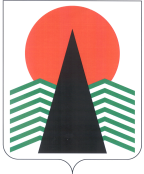 Муниципальное образованиеСельское поселение СентябрьскийНефтеюганский районХанты-Мансийский автономный округ – ЮграАДМИНИСТРАЦИЯ СЕЛЬСКОГО ПОСЕЛЕНИЯ СЕНТЯБРЬСКИЙПРОЕКТ ПОСТАНОВЛЕНИЯп. Сентябрьский